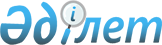 Об утверждении положений о Комитете лесного хозяйства и животного мира Министерства сельского хозяйства Республики Казахстан и его областных территориальных инспекциях
					
			Утративший силу
			
			
		
					Приказ Министра сельского хозяйства Республики Казахстан от 5 июня 2015 года № 18-5/520. Зарегистрирован в Министерстве юстиции Республики Казахстан 8 июля 2015 года № 11594. Утратил силу приказом Заместителя Премьер-Министра Республики Казахстан - Министра сельского хозяйства Республики Казахстан от 4 апреля 2017 года № 145.
      Сноска. Утратил силу приказом Заместителя Премьер-Министра Республики Казахстан - Министра сельского хозяйства РК от 04.04.2017 № 145.
      В соответствии с постановлением Правительства Республики Казахстан от 6 апреля 2005 года № 310 "Некоторые вопросы Министерства сельского хозяйства Республики Казахстан" ПРИКАЗЫВАЮ:
      Сноска. Преамбула в редакции приказа Заместителя Премьер-Министра РК - Министра сельского хозяйства РК от 29.09.2016 № 408.


       1. Утвердить:
      1) исключен приказом Заместителя Премьер-Министра РК - Министра сельского хозяйства РК от 29.09.2016 № 408;
      2) Положение о Акмолинской областной территориальной инспекции лесного хозяйства и животного мира Комитета лесного хозяйства и животного мира Министерства сельского хозяйства Республики Казахстан,согласно приложению 2 к настоящему приказу;
      3) Положение о Актюбинской областной территориальной инспекции лесного хозяйства и животного мира Комитета лесного хозяйства и животного мира Министерства сельского хозяйства Республики Казахстан,согласно приложению 3 к настоящему приказу;
      4) Положение о Алматинской областной территориальной инспекции лесного хозяйства и животного мира Комитета лесного хозяйства и животного мира Министерства сельского хозяйства Республики Казахстан,согласно приложению 4 к настоящему приказу;
      5) Положение о Атырауской областной территориальной инспекции лесного хозяйства и животного мира Комитета лесного хозяйства и животного мира Министерства сельского хозяйства Республики Казахстан, согласно приложению 5 к настоящему приказу;
      6) Положение о Западно-Казахстанской областной территориальной инспекции лесного хозяйства и животного мира Комитета лесного хозяйства и животного мира Министерства сельского хозяйства Республики Казахстан, согласно приложению 6 к настоящему приказу;
      7) Положение о Жамбылской областной территориальной инспекции лесного хозяйства и животного мира Комитета лесного хозяйства и животного мира Министерства сельского хозяйства Республики Казахстан, согласно приложению 7 к настоящему приказу;
      8) Положение о Карагандинской областной территориальной инспекции лесного хозяйства и животного мира Комитета лесного хозяйства и животного мира Министерства сельского хозяйства Республики Казахстан, согласно приложению 8 к настоящему приказу;
      9) Положение о Костанайской областной территориальной инспекции лесного хозяйства и животного мира Комитета лесного хозяйства и животного мира Министерства сельского хозяйства Республики Казахстан, согласно приложению 9 к настоящему приказу;
      10) Положение о Кызылординской областной территориальной инспекции лесного хозяйства и животного мира Комитета лесного хозяйства и животного мира Министерства сельского хозяйства Республики Казахстан, согласно приложению 10 к настоящему приказу;
      11) Положение о Мангистауской областной территориальной инспекции лесного хозяйства и животного мира Комитета лесного хозяйства и животного мира Министерства сельского хозяйства Республики Казахстан, согласно приложению 11 к настоящему приказу;
      12) Положение о Южно-Казахстанской областной территориальной инспекции лесного хозяйства и животного мира Комитета лесного хозяйства и животного мира Министерства сельского хозяйства Республики Казахстан, согласно приложению 12 к настоящему приказу;
      13) Положение о Павлодарской областной территориальной инспекции лесного хозяйства и животного мира Комитета лесного хозяйства и животного мира Министерства сельского хозяйства Республики Казахстан, согласно приложению 13 к настоящему приказу;
      14) Положение о Северо-Казахстанской областной территориальной инспекции лесного хозяйства и животного мира Комитета лесного хозяйства и животного мира Министерства сельского хозяйства Республики Казахстан, согласно приложению 14 к настоящему приказу;
      15) Положение о Восточно-Казахстанской областной территориальной инспекции лесного хозяйства и животного мира Комитета лесного хозяйства и животного мира Министерства сельского хозяйства Республики Казахстан, согласно приложению 15 к настоящему приказу.
      Сноска. Пункт 1 с изменением, внесенным приказом Заместителя Премьер-Министра РК - Министра сельского хозяйства РК от 29.09.2016 № 408.


       2. Признать утратившим силу приказ Министра сельского хозяйства Республики Казахстан от 10 октября 2014 года № 20-04/518 "Об утверждении положений о Комитете лесного хозяйства и животного мира Министерства сельского хозяйства Республики Казахстан и его областных территориальных инспекциях" (зарегистрированный в Реестре государственной регистрации нормативных правовых актов под № 9810, опубликованный 30 октября 2014 года № 212 (27833), 5 ноября 2014 года № 216 (27837) в газете "Казахстанская правда").
      3. Комитету лесного хозяйства и животного мира Министерства сельского хозяйства Республики Казахстан в установленном законодательством порядке обеспечить:
      1) государственную регистрацию настоящего приказа в Министерстве юстиции Республики Казахстан;
      2) в течение десяти календарных дней после государственной регистрации настоящего приказа в Министерстве юстиции Республики Казахстан направление его копии на официальное опубликование в периодические печатные издания и в информационно-правовую систему "Әділет";
      3) размещение настоящего приказа на интернет-ресурсе Министерства сельского хозяйства Республики Казахстан;
      4) принятие иных мер, вытекающих из настоящего приказа.
      4. Комитету лесного хозяйства и животного мира Министерства сельского хозяйства Республики Казахстан и его областным территориальным инспекциям принять все необходимые меры по реализации настоящего приказа.
      5. Настоящий приказ вводится в действие со дня его первого официального опубликования. Положение
о Комитете лесного хозяйства и животного мира
Министерства сельского хозяйства Республики Казахстан
      Сноска. Приложение 1 исключено приказом Заместителя Премьер-Министра РК - Министра сельского хозяйства РК от 29.09.2016 № 408. Положение
о Акмолинской областной территориальной инспекции лесного
хозяйства и животного мира Комитета лесного хозяйства и
животного мира Министерства сельского хозяйства Республики
Казахстан
1. Общие положения
      1. Республиканское государственное учреждение "Акмолинская областная территориальная инспекция лесного хозяйства и животного мира Комитета лесного хозяйства и животного мира Министерства сельского хозяйства Республики Казахстан" (далее – Инспекция) является территориальным подразделением Комитета лесного хозяйства и животного мира Министерства сельского хозяйства Республики Казахстан (далее – Комитет), уполномоченным на выполнение реализационных и контрольных функций в области лесного хозяйства, охраны, воспроизводства и использования животного мира, особо охраняемых природных территорий.
      Инспекция уполномочена осуществлять контроль, надзор и координацию деятельности Коргалжынского государственного природного заповедника, государственных национальных природных парков "Кокшетау" и "Буйратау", Сандыктауского учебно-производственного лесного хозяйства, республиканского государственного предприятия на праве хозяйственного ведения "Жасыл Аймак", коммунального государственного предприятия "Астана орманы", охрану Восточного государственного зоологического природного заказника, а также на всех рыбохозяйственных водоемах и (или) участках (включая водоохранные полосы и зоны, береговые полосы и зоны санитарной охраны) в пределах административной границы Акмолинской области.
      2. Инспекция осуществляет свою деятельность в соответствии с Конституцией и законами Республики Казахстан, актами Президента и Правительства Республики Казахстан, иными нормативными правовыми актами, а также настоящим Положением.
      3. Инспекция является юридическим лицом, подведомственным Комитету, в организационно-правовой форме государственного учреждения, имеет печати и штампы со своим наименованием на государственном языке, бланки установленного образца, а также в соответствии с законодательством Республики Казахстан счета в органах казначейства.
      4. Инспекция вступает в гражданско-правовые отношения от собственного имени.
      5. Инспекция выступает стороной гражданско-правовых отношений от имени государства, если она уполномочена на это в соответствии с законодательством.
      6. Инспекция по вопросам своей компетенции в установленном законодательством порядке принимает решения, оформляемые приказами руководителя Инспекции и другими актами, предусмотренными законодательством Республики Казахстан.
      7. Структура и штатная численность Инспекции утверждаются Ответственным секретарем Министерства сельского хозяйства Республики Казахстан по согласованию с Министром сельского хозяйства Республики Казахстан в пределах общей численности территориальных подразделений Комитета.
      8. Юридический адрес Инспекции: Республика Казахстан, 020000, Акмолинская область, город Кокшетау, улица Громова, 21.
      9. Полное наименование государственного органа – республиканское государственное учреждение "Акмолинская областная территориальная инспекция лесного хозяйства и животного мира Комитета лесного хозяйства и животного мира Министерства сельского хозяйства Республики Казахстан".
      10. Настоящее положение является учредительным документом Инспекции.
      11. Финансирование деятельности Инспекции осуществляется из республиканского бюджета.
      12. Инспекция не вступает в договорные отношения с субъектами предпринимательства на предмет выполнения обязанностей, являющихся функциями Инспекции.
      Если Инспекции законодательными актами предоставлено право осуществлять приносящую доходы деятельность, то доходы, полученные от такой деятельности, направляются в доход государственного бюджета. 2. Основные задачи, функции, права и обязанности Инспекции
      13. Задачи: выполнение реализационных и контрольных функций в области лесного хозяйства, охраны, воспроизводства и использования животного мира, особо охраняемых природных территорий.
      Функции:
      1) реализует государственную политику в области охраны, воспроизводства и использования животного мира, а также особо охраняемых природных территорий;
      2) участвует в выработке предложений по формированию государственной лесной политики и ее реализации;
      3) осуществляет координацию и методическое руководство местных исполнительных органов областей, городов республиканского значения, столицы, ведающих лесным хозяйством, а также лесных учреждений и природоохранных организаций по вопросам охраны, защиты, пользования лесным фондом, воспроизводства лесов и лесоразведения;
      4) заслушивает отчет руководителя структурного подразделения местного исполнительного органа области, города республиканского значения, столицы, ведающего лесным хозяйством, а также руководителей лесных учреждений и природоохранных организаций по вопросам состояния, охраны, защиты, пользования лесным фондом, воспроизводства лесов и лесоразведения;
      5) приостанавливает, ограничивает и прекращает право лесопользования на участках государственного лесного фонда, а также работы, представляющие опасность для состояния и воспроизводства лесов в порядке, находящихся в его ведении, в соответствии с законодательством Республики Казахстан;
      6) рассматривает дела об административных правонарушениях в области лесного законодательства Республики Казахстан, законодательства Республики Казахстан в области охраны, воспроизводства и использования животного мира и особо охраняемых природных территорий;
      7) согласовывает с местным исполнительным органом области, разработанные ими проекты ставок платы за лесные пользования на участках государственного лесного фонда (за исключением ставок за древесину, отпускаемую на корню);
      8) осуществляет государственный контроль и надзор за выполнением мероприятий по защите лесов от вредителей и болезней, своевременностью принятых мер по предупреждению возникновения, распространения, точностью учета и прогнозирования очагов вредителей и болезней леса, ослабления и гибели насаждений от неблагоприятных воздействий природного, антропогенного характера;
      9) осуществляет путем проверок государственный контроль и надзор за количественными и качественными изменениями в лесном фонде, его санитарным состоянием;
      10) осуществляет путем проверок государственный контроль и надзор за порядком передачи лесных ресурсов в лесопользование на участках государственного лесного фонда и соблюдением договоров долгосрочного лесопользования;
      11) осуществляет путем проверок государственный контроль и надзор за выполнением требований пожарной безопасности в лесах, мероприятий по предупреждению лесных пожаров, по обеспечению их своевременного обнаружения и ликвидации, а также точностью учета площадей гарей и определением причиненными пожарами ущерба государственному лесному фонду, своевременностью принятых мер по ликвидации последствий лесных пожаров;
      12) осуществляет государственный контроль и надзор за состоянием, охраной, защитой и использованием особо охраняемых природных территорий и объектов государственного природно-заповедного фонда;
      13) осуществляет путем проверок государственный контроль и надзор за отводом лесосек;
      14) осуществляет государственный контроль и надзор за соблюдением правил отпуска древесины на корню и рубок леса, иных правил лесопользования на участках государственного лесного фонда;
      15) осуществляет государственный контроль и надзор за соблюдением режимов охраны в лесах особо охраняемых природных территорий;
      16) осуществляет государственный контроль и надзор за соблюдением лесосеменного районирования, заготовки, переработки, хранения и использования лесных семян, ведением питомнического хозяйства на участках государственного лесного фонда;
      17) осуществляет государственный контроль и надзор за использованием земель лесного фонда в соответствии с их целевым назначением и охраной этих земель;
      18) осуществляет государственный контроль и надзор за соблюдением порядка пользования государственным лесным фондом при строительных работах, добыче полезных ископаемых, прокладке коммуникаций и выполнении иных работ, не связанных с ведением лесного хозяйства и лесопользованием;
      19) проверяет деятельность пользователей животным миром в целях определения соблюдения требований законодательства Республики Казахстан в области охраны, воспроизводства и использования животного мира;
      20) организует и обеспечивает воспроизводство и государственный учет животного мира в резервном фонде рыбохозяйственных водоемах и (или) участках и охотничьих угодьях;
      21) организует и (или) обеспечивает проведение научных исследований и проектно-изыскательских работ в области охраны, воспроизводства и использования животного мира;
      22) организует ведение государственного учета, кадастра и мониторинга животного мира;
      23) ведет, размещает и ежеквартально обновляет на интернет-ресурсе реестр зоологических коллекций;
      24) выдает справку о происхождении вылова;
      25) осуществляет международное сотрудничество в области лесных отношений, охраны, воспроизводства, использования животного мира, особо охраняемых природных территорий, включая реализацию международных договоров;
      26) осуществляет контрольный лов, лов с целью интродукции, реинтродукции и гибридизации, организует лов в замороопасных водоемах и (или) участках;
      27) осуществляет государственный контроль и надзор за соблюдением порядка осуществления интродукции, реинтродукции и гибридизации животных;
      28) осуществляет государственный контроль и надзор в области охраны, воспроизводства и использования животного мира;
      29) осуществляет контроль за соблюдением правил ведения охотничьего, рыбного хозяйства;
      30) осуществляет контроль за соблюдением Правил охоты и рыболовства;
      31) осуществляет контроль за соблюдением нормативов в области охраны, воспроизводства и использования животного мира;
      32) осуществляет контроль за соблюдением порядка содержания животных в неволе или полувольных условиях, а также зоологических коллекций;
      33) осуществляет контроль за выполнением мероприятий по охране, воспроизводству и использованию животного мира;
      34) осуществляет контроль за выполнением условий договора физическими и юридическими лицами на ведение охотничьего и рыбного хозяйства;
      35) осуществляет контроль за соблюдением установленных ограничений и запретов на пользование животным миром;
      36) осуществляет государственный контроль и надзор за местными исполнительными органами в области охраны, воспроизводства и использования животного мира;
      37) согласовывает установку рыбозащитных устройств водозаборных сооружений;
      38) согласовывает движение всех видов водного транспорта с включенными двигателями в запретный для рыболовства период на рыбохозяйственных водоемах и (или) участках, а также в местах, запретных для рыболовства;
      39) согласовывает технико-экономическое обоснование и проектно-сметную документацию, разрабатываемые субъектами, осуществляющими хозяйственную и иную деятельность, указанную в пунктах 1 и 2 статьи 17 Закона Республики Казахстан от 9 июля 2004 года "Об охране, воспроизводстве и использовании животного мира";
      40) согласовывает на основании биологического обоснования рыбохозяйственную мелиорацию на закрепленном рыбохозяйственном водоеме и (или) участке, ежегодную корректировку данных промыслового запаса рыбных ресурсов и других водных животных, проводимую пользователями животным миром при специальном пользовании;
      41) на основании научных рекомендаций принимает решение о мелиоративном лове рыб в случаях возникновения угрозы замора, который неизбежно приведет к гибели рыб и невозможности устранения такой угрозы путем проведения текущей рыбохозяйственной мелиорации водных объектов или их частей;
      42) разрабатывает перечень рыбохозяйственных водоемов и (или) участков местного значения;
      43) при выявлении нарушений законодательства Республики Казахстан в области охраны, воспроизводства и использования животного мира приостанавливает деятельность или вносит предложение о запрещении деятельности пользователей животным миром в порядке, установленном законодательством Республики Казахстан;
      44) выдает разрешения на производство интродукции, реинтродукции и гибридизации животных.
      14. Права и обязанности Инспекции:
      1) запрашивает и получает в установленном законодательством порядке от государственных органов и иных организаций, их должностных лиц необходимую информацию и материалы;
      2) осуществляет иные права и обязанности, предусмотренные действующими законодательными актами. 3. Организация деятельности Инспекции
      15. Инспекцию возглавляет руководитель, назначаемый на должность и освобождаемый от должности Ответственным секретарем Министерства сельского хозяйства Республики Казахстан по согласованию с Министром сельского хозяйства Республики Казахстан.
      Руководитель имеет заместителя (ей), назначаемого (ых) на должность и освобождаемого (ых) от должности Ответственным секретарем Министерства сельского хозяйства Республики Казахстан.
      16. Руководитель организует и руководит работой Инспекции, несет персональную ответственность за выполнение возложенных на Инспекцию задач и осуществление ею своих функций, за качество и своевременность исходящих документов, а также целевое использование выделенных средств из республиканского бюджета.
      17. В этих целях руководитель:
      1) назначает на должности и освобождает от должностей работников Инспекции, кроме заместителей;
      2) определяет обязанности и полномочия работников Инспекции и руководителей структурных подразделений Инспекции;
      3) в установленном законодательством Республики Казахстан в области лесного хозяйства и животного мира, особо охраняемых природных территорий поощряет и налагает дисциплинарные взыскания на сотрудников Инспекции, а также вносит представления председателю Комитета о поощрении и наложении дисциплинарных взысканий на заместителей;
      4) в пределах своей компетенции принимает меры, направленные на противодействие коррупции в инспекции и несет персональную ответственность за принятие антикоррупционных мер;
      5) подписывает приказы;
      6) утверждает положения структурных подразделений и должностные обязанности сотрудников Инспекции;
      7) представляет Инспекцию в государственных органах и иных организациях без доверенности.
      18. В случае отсутствия руководителя Инспекции временное исполнение обязанностей руководителя Инспекции возлагается на основании приказа председателя Комитета на заместителя руководителя, в случае его отсутствия на другого работника Инспекции. 4. Имущество Инспекции
      19. Инспекция может иметь на праве оперативного управления обособленное имущество в случаях, предусмотренных законодательством.
      Имущество Инспекции формируется за счет имущества, переданного ему государством, и состоит из основных и оборотных средств, а также иного имущества, стоимость которых отражается в балансе Инспекции.
      20. Имущество, закрепленное за Инспекцией, относится к республиканской собственности.
      21. Инспекция самостоятельно не отчуждает или иным способом не распоряжается закрепленным за ним имуществом и имуществом, приобретенным за счет средств, выданных ему по плану финансирования, если иное не установлено законодательством. 5. Реорганизация и ликвидация Инспекции
      22. Реорганизация и ликвидация Инспекции осуществляются в соответствии с законодательством Республики Казахстан. Положение
о Актюбинской областной территориальной инспекции лесного
хозяйства и животного мира Комитета лесного хозяйства и
животного мира Министерства сельского хозяйства Республики
Казахстан
1. Общие положения
      1. Республиканское государственное учреждение "Актюбинская областная территориальная инспекция лесного хозяйства и животного мира Комитета лесного хозяйства и животного мира Министерства сельского хозяйства Республики Казахстан" (далее – Инспекция) является территориальным подразделением Комитета лесного хозяйства и животного мира Министерства сельского хозяйства Республики Казахстан (далее – Комитет), уполномоченным на выполнение реализационных и контрольных функций в области лесного хозяйства, охраны, воспроизводства и использования животного мира, особо охраняемых природных территорий.
      Инспекция уполномочена осуществлять контроль, надзор и координацию деятельности Иргиз-Тургайского государственного природного резервата и охрану Тургайского государственного зоологического заказника, а также на всех рыбохозяйственных водоемах и (или) участках (включая водоохранные полосы и зоны, береговые полосы и зоны санитарной охраны) в пределах административной границы Актюбинской области.
      2. Инспекция осуществляет свою деятельность в соответствии с Конституцией и законами Республики Казахстан, актами Президента и Правительства Республики Казахстан, иными нормативными правовыми актами, а также настоящим Положением.
      3. Инспекция является юридическим лицом, подведомственным Комитету, в организационно-правовой форме государственного учреждения, имеет печати и штампы со своим наименованием на государственном языке, бланки установленного образца, а также в соответствии с законодательством Республики Казахстан счета в органах казначейства.
      4. Инспекция вступает в гражданско-правовые отношения от собственного имени.
      5. Инспекция выступает стороной гражданско-правовых отношений от имени государства, если она уполномочена на это в соответствии с законодательством.
      6. Инспекция по вопросам своей компетенции в установленном законодательством порядке принимает решения, оформляемые приказами руководителя Инспекции и другими актами, предусмотренными законодательством Республики Казахстан.
      7. Структура и штатная численность Инспекции утверждаются Ответственным секретарем Министерства сельского хозяйства Республики Казахстан по согласованию с Министром сельского хозяйства Республики Казахстан в пределах общей численности территориальных подразделений Комитета.
      8. Юридический адрес Инспекции: Республика Казахстан, 030006, Актюбинская область, город Актобе, улица Набережная, 11.
      9. Полное наименование государственного органа – республиканское государственное учреждение "Актюбинская областная территориальная инспекция лесного хозяйства и животного мира Комитета лесного хозяйства и животного мира Министерства сельского хозяйства Республики Казахстан".
      10. Настоящее положение является учредительным документом Инспекции.
      11. Финансирование деятельности Инспекции осуществляется из республиканского бюджета.
      12. Инспекция не вступает в договорные отношения с субъектами предпринимательства на предмет выполнения обязанностей, являющихся функциями Инспекции.
      Если Инспекции законодательными актами предоставлено право осуществлять приносящую доходы деятельность, то доходы, полученные от такой деятельности, направляются в доход государственного бюджета. 2. Основные задачи, функции, права и обязанности Инспекции
      13. Задачи: выполнение реализационных и контрольных функций в области лесного хозяйства, охраны, воспроизводства и использования животного мира, особо охраняемых природных территорий.
      Функции:
      1) реализует государственную политику в области охраны, воспроизводства и использования животного мира, а также особо охраняемых природных территорий;
      2) участвует в выработке предложений по формированию государственной лесной политики и ее реализации;
      3) осуществляет координацию и методическое руководство местных исполнительных органов областей, городов республиканского значения, столицы, ведающих лесным хозяйством, а также лесных учреждений и природоохранных организаций по вопросам охраны, защиты, пользования лесным фондом, воспроизводства лесов и лесоразведения;
      4) заслушивает отчет руководителя структурного подразделения местного исполнительного органа области, города республиканского значения, столицы, ведающего лесным хозяйством, а также руководителей лесных учреждений и природоохранных организаций по вопросам состояния, охраны, защиты, пользования лесным фондом, воспроизводства лесов и лесоразведения;
      5) приостанавливает, ограничивает и прекращает право лесопользования на участках государственного лесного фонда, а также работы, представляющие опасность для состояния и воспроизводства лесов в порядке, находящихся в его ведении, в соответствии с законодательством Республики Казахстан;
      6) рассматривает дела об административных правонарушениях в области лесного законодательства Республики Казахстан, законодательства Республики Казахстан в области охраны, воспроизводства и использования животного мира и особо охраняемых природных территорий;
      7) согласовывает с местным исполнительным органом области, разработанные ими проекты ставок платы за лесные пользования на участках государственного лесного фонда (за исключением ставок за древесину, отпускаемую на корню);
      8) осуществляет государственный контроль и надзор за выполнением мероприятий по защите лесов от вредителей и болезней, своевременностью принятых мер по предупреждению возникновения, распространения, точностью учета и прогнозирования очагов вредителей и болезней леса, ослабления и гибели насаждений от неблагоприятных воздействий природного, антропогенного характера;
      9) осуществляет путем проверок государственный контроль и надзор за количественными и качественными изменениями в лесном фонде, его санитарным состоянием;
      10) осуществляет путем проверок государственный контроль и надзор за порядком передачи лесных ресурсов в лесопользование на участках государственного лесного фонда и соблюдением договоров долгосрочного лесопользования;
      11) осуществляет путем проверок государственный контроль и надзор за выполнением требований пожарной безопасности в лесах, мероприятий по предупреждению лесных пожаров, по обеспечению их своевременного обнаружения и ликвидации, а также точностью учета площадей гарей и определением причиненными пожарами ущерба государственному лесному фонду, своевременностью принятых мер по ликвидации последствий лесных пожаров;
      12) осуществляет государственный контроль и надзор за состоянием, охраной, защитой и использованием особо охраняемых природных территорий и объектов государственного природно-заповедного фонда;
      13) осуществляет путем проверок государственный контроль и надзор за отводом лесосек;
      14) осуществляет государственный контроль и надзор за соблюдением правил отпуска древесины на корню и рубок леса, иных правил лесопользования на участках государственного лесного фонда;
      15) осуществляет государственный контроль и надзор за соблюдением режимов охраны в лесах особо охраняемых природных территорий;
      16) осуществляет государственный контроль и надзор за соблюдением лесосеменного районирования, заготовки, переработки, хранения и использования лесных семян, ведением питомнического
      хозяйства на участках государственного лесного фонда;
      17) осуществляет государственный контроль и надзор за использованием земель лесного фонда в соответствии с их целевым назначением и охраной этих земель;
      18) осуществляет государственный контроль и надзор за соблюдением порядка пользования государственным лесным фондом при строительных работах, добыче полезных ископаемых, прокладке коммуникаций и выполнении иных работ, не связанных с ведением лесного хозяйства и лесопользованием;
      19) проверяет деятельность пользователей животным миром в целях определения соблюдения требований законодательства Республики Казахстан в области охраны, воспроизводства и использования животного мира;
      20) организует и обеспечивает воспроизводство и государственный учет животного мира в резервном фонде рыбохозяйственных водоемах и (или) участках и охотничьих угодьях;
      21) организует и (или) обеспечивает проведение научных исследований и проектно-изыскательских работ в области охраны, воспроизводства и использования животного мира;
      22) организует ведение государственного учета, кадастра и мониторинга животного мира;
      23) ведет, размещает и ежеквартально обновляет на интернет-ресурсе реестр зоологических коллекций;
      24) выдает справку о происхождении вылова;
      25) осуществляет международное сотрудничество в области лесных отношений, охраны, воспроизводства, использования животного мира, особо охраняемых природных территорий, включая реализацию международных договоров;
      26) осуществляет контрольный лов, лов с целью интродукции, реинтродукции и гибридизации, организует лов в замороопасных водоемах и (или) участках;
      27) осуществляет государственный контроль и надзор за соблюдением порядка осуществления интродукции, реинтродукции и гибридизации животных;
      28) осуществляет государственный контроль и надзор в области охраны, воспроизводства и использования животного мира;
      29) осуществляет контроль за соблюдением правил ведения охотничьего, рыбного хозяйства;
      30) осуществляет контроль за соблюдением Правил охоты и рыболовства;
      31) осуществляет контроль за соблюдением нормативов в области охраны, воспроизводства и использования животного мира;
      32) осуществляет контроль за соблюдением порядка содержания животных в неволе или полувольных условиях, а также зоологических коллекций;
      33) осуществляет контроль за выполнением мероприятий по охране, воспроизводству и использованию животного мира;
      34) осуществляет контроль за выполнением условий договора физическими и юридическими лицами на ведение охотничьего и рыбного хозяйства;
      35) осуществляет контроль за соблюдением установленных ограничений и запретов на пользование животным миром;
      36) осуществляет государственный контроль и надзор за местными исполнительными органами в области охраны, воспроизводства и использования животного мира;
      37) согласовывает установку рыбозащитных устройств водозаборных сооружений;
      38) согласовывает движение всех видов водного транспорта с включенными двигателями в запретный для рыболовства период на рыбохозяйственных водоемах и (или) участках, а также в местах, запретных для рыболовства;
      39) согласовывает технико-экономическое обоснование и проектно-сметную документацию, разрабатываемые субъектами, осуществляющими хозяйственную и иную деятельность, указанную в пунктах 1 и 2 статьи 17 Закона Республики Казахстан от 9 июля 2004 года "Об охране, воспроизводстве и использовании животного мира";
      40) согласовывает на основании биологического обоснования рыбохозяйственную мелиорацию на закрепленном рыбохозяйственном водоеме и (или) участке, ежегодную корректировку данных промыслового запаса рыбных ресурсов и других водных животных, проводимую пользователями животным миром при специальном пользовании;
      41) на основании научных рекомендаций принимает решение о мелиоративном лове рыб в случаях возникновения угрозы замора, который неизбежно приведет к гибели рыб и невозможности устранения такой угрозы путем проведения текущей рыбохозяйственной мелиорации водных объектов или их частей;
      42) разрабатывает перечень рыбохозяйственных водоемов и (или) участков местного значения;
      43) при выявлении нарушений законодательства Республики Казахстан в области охраны, воспроизводства и использования животного мира приостанавливает деятельность или вносит предложение о запрещении деятельности пользователей животным миром в порядке, установленном законодательством Республики Казахстан;
      44) выдает разрешения на производство интродукции, реинтродукции и гибридизации животных.
      14. Права и обязанности Инспекции:
      1) запрашивает и получает в установленном законодательством порядке от государственных органов и иных организаций, их должностных лиц необходимую информацию и материалы;
      2) осуществляет иные права и обязанности, предусмотренные действующими законодательными актами. 3. Организация деятельности Инспекции
      15. Инспекцию возглавляет руководитель, назначаемый на должность и освобождаемый от должности Ответственным секретарем Министерства сельского хозяйства Республики Казахстан по согласованию с Министром сельского хозяйства Республики Казахстан.
      Руководитель имеет заместителя (ей), назначаемого (ых) на должность и освобождаемого (ых) от должности Ответственным секретарем Министерства сельского хозяйства Республики Казахстан.
      16. Руководитель организует и руководит работой Инспекции, несет персональную ответственность за выполнение возложенных на Инспекцию задач и осуществление ею своих функций, за качество и своевременность исходящих документов, а также целевое использование выделенных средств из республиканского бюджета.
      17. В этих целях руководитель:
      1) назначает на должности и освобождает от должностей работников Инспекции, кроме заместителей;
      2) определяет обязанности и полномочия работников Инспекции и уководителей структурных подразделений Инспекции;
      3) в установленном законодательством Республики Казахстан в области лесного хозяйства и животного мира, особо охраняемых природных территорий поощряет и налагает дисциплинарные взыскания на сотрудников Инспекции, а также вносит представления председателю Комитета о поощрении и наложении дисциплинарных взысканий на заместителей;
      4) в пределах своей компетенции принимает меры, направленные на противодействие коррупции в инспекции и несет персональную ответственность за принятие антикоррупционных мер;
      5) подписывает приказы;
      6) утверждает положения структурных подразделений и должностные обязанности сотрудников Инспекции;
      7) представляет Инспекцию в государственных органах и иных организациях без доверенности.
      18. В случае отсутствия руководителя Инспекции временное исполнение обязанностей руководителя Инспекции возлагается на основании приказа председателя Комитета на заместителя руководителя, в случае его отсутствия на другого работника Инспекции. 4. Имущество Инспекции
      19. Инспекция может иметь на праве оперативного управления обособленное имущество в случаях, предусмотренных законодательством.
      Имущество Инспекции формируется за счет имущества, переданного ему государством, и состоит из основных и оборотных средств, а также иного имущества, стоимость которых отражается в балансе Инспекции.
      20. Имущество, закрепленное за Инспекцией, относится к республиканской собственности.
      21. Инспекция самостоятельно не отчуждает или иным способом не распоряжается закрепленным за ним имуществом и имуществом, приобретенным за счет средств, выданных ему по плану финансирования, если иное не установлено законодательством. 5. Реорганизация и ликвидация Инспекции
      22. Реорганизация и ликвидация Инспекции осуществляются в соответствии с законодательством Республики Казахстан. Положение
о Алматинской областной территориальной инспекции лесного
хозяйства и животного мира Комитета лесного хозяйства и
животного мира Министерства сельского хозяйства Республики
Казахстан
1. Общие положения
      1. Республиканское государственное учреждение "Алматинская областная территориальная инспекция лесного хозяйства и животного мира Комитета лесного хозяйства и животного мира Министерства сельского хозяйства Республики Казахстан" (далее – Инспекция) является территориальным подразделением Комитета лесного хозяйства и животного мира Министерства сельского хозяйства Республики Казахстан (далее – Комитет), уполномоченным на выполнение реализационных и контрольных функций в области лесного хозяйства, охраны, воспроизводства и использования животного мира, особо охраняемых природных территорий.
      Инспекция уполномочена осуществлять контроль, надзор и координацию деятельности Алакольского и Алматинского государственных природных заповедников, Иле-Алатауского, Чарынского и Жонгар-Алатауского государственных национальных природных парков, государственных национальных природных парков "Алтын-Эмель" и "Көлсай-Көлдері", государственного регионального природного парка "Медеу", городского коммунального казенного предприятия "Алматинский зоологический парк", Илийского и Главного ботанических садов, а также на всех рыбохозяйственных водоемах и (или) участках (включая водоохранные полосы и зоны, береговые полосы и зоны санитарной охраны) в пределах административной границы Алматинской области.
      2. Инспекция осуществляет свою деятельность в соответствии с Конституцией и законами Республики Казахстан, актами Президента и Правительства Республики Казахстан, иными нормативными правовыми актами, а также настоящим Положением.
      3. Инспекция является юридическим лицом, подведомственным Комитету, в организационно-правовой форме государственного учреждения, имеет печати и штампы со своим наименованием на государственном языке, бланки установленного образца, а также в соответствии с законодательством Республики Казахстан счета в органах казначейства.
      4. Инспекция вступает в гражданско-правовые отношения от собственного имени.
      5. Инспекция выступает стороной гражданско-правовых отношений от имени государства, если она уполномочена на это в соответствии с законодательством.
      6. Инспекция по вопросам своей компетенции в установленном законодательством порядке принимает решения, оформляемые приказами руководителя Инспекции и другими актами, предусмотренными законодательством Республики Казахстан.
      7. Структура и штатная численность Инспекции утверждаются Ответственным секретарем Министерства сельского хозяйства Республики Казахстан по согласованию с Министром сельского хозяйства Республики Казахстан в пределах общей численности территориальных подразделений Комитета.
      8. Юридический адрес Инспекции: Республика Казахстан, 040000, Алматинская область, город Талдыкорган, улица Лесная поляна, 1.
      9. Полное наименование государственного органа – республиканское государственное учреждение "Алматинская областная территориальная инспекция лесного хозяйства и животного мира Комитета лесного хозяйства и животного мира Министерства сельского хозяйства Республики Казахстан".
      10. Настоящее положение является учредительным документом Инспекции.
      11. Финансирование деятельности Инспекции осуществляется из республиканского бюджета.
      12. Инспекция не вступает в договорные отношения с субъектами предпринимательства на предмет выполнения обязанностей, являющихся функциями Инспекции.
      Если Инспекции законодательными актами предоставлено право осуществлять приносящую доходы деятельность, то доходы, полученные от такой деятельности, направляются в доход государственного бюджета. 2. Основные задачи, функции, права и обязанности Инспекции
      13. Задачи: выполнение реализационных и контрольных функций в области лесного хозяйства, охраны, воспроизводства и использования животного мира, особо охраняемых природных территорий.
      Функции:
      1) реализует государственную политику в области охраны, воспроизводства и использования животного мира, а также особо охраняемых природных территорий;
      2) участвует в выработке предложений по формированию государственной лесной политики и ее реализации;
      3) осуществляет координацию и методическое руководство местных исполнительных органов областей, городов республиканского значения, столицы, ведающих лесным хозяйством, а также лесных учреждений и природоохранных организаций по вопросам охраны, защиты, пользования лесным фондом, воспроизводства лесов и лесоразведения;
      4) заслушивает отчет руководителя структурного подразделения местного исполнительного органа области, города республиканского значения, столицы, ведающего лесным хозяйством, а также руководителей лесных учреждений и природоохранных организаций по вопросам состояния, охраны, защиты, пользования лесным фондом, воспроизводства лесов и лесоразведения;
      5) приостанавливает, ограничивает и прекращает право лесопользования на участках государственного лесного фонда, а также работы, представляющие опасность для состояния и воспроизводства лесов в порядке, находящихся в его ведении, в соответствии с законодательством Республики Казахстан;
      6) рассматривает дела об административных правонарушениях в области лесного законодательства Республики Казахстан, законодательства Республики Казахстан в области охраны, воспроизводства и использования животного мира и особо охраняемых природных территорий;
      7) согласовывает с местным исполнительным органом области, разработанные ими проекты ставок платы за лесные пользования на участках государственного лесного фонда (за исключением ставок за древесину, отпускаемую на корню);
      8) осуществляет государственный контроль и надзор за выполнением мероприятий по защите лесов от вредителей и болезней, своевременностью принятых мер по предупреждению возникновения, распространения, точностью учета и прогнозирования очагов вредителей и болезней леса, ослабления и гибели насаждений от неблагоприятных воздействий природного, антропогенного характера;
      9) осуществляет путем проверок государственный контроль и надзор за количественными и качественными изменениями в лесном фонде, его санитарным состоянием;
      10) осуществляет путем проверок государственный контроль и надзор за порядком передачи лесных ресурсов в лесопользование на участках государственного лесного фонда и соблюдением договоров долгосрочного лесопользования;
      11) осуществляет путем проверок государственный контроль и надзор за выполнением требований пожарной безопасности в лесах, мероприятий по предупреждению лесных пожаров, по обеспечению их своевременного обнаружения и ликвидации, а также точностью учета площадей гарей и определением причиненными пожарами ущерба государственному лесному фонду, своевременностью принятых мер по ликвидации последствий лесных пожаров;
      12) осуществляет государственный контроль и надзор за состоянием, охраной, защитой и использованием особо охраняемых природных территорий и объектов государственного природно-заповедного фонда;
      13) осуществляет путем проверок государственный контроль и надзор за отводом лесосек;
      14) осуществляет государственный контроль и надзор за соблюдением правил отпуска древесины на корню и рубок леса, иных правил лесопользования на участках государственного лесного фонда;
      15) осуществляет государственный контроль и надзор за соблюдением режимов охраны в лесах особо охраняемых природных территорий;
      16) осуществляет государственный контроль и надзор за соблюдением лесосеменного районирования, заготовки, переработки, хранения и использования лесных семян, ведением питомнического хозяйства на участках государственного лесного фонда;
      17) осуществляет государственный контроль и надзор за использованием земель лесного фонда в соответствии с их целевым назначением и охраной этих земель;
      18) осуществляет государственный контроль и надзор за соблюдением порядка пользования государственным лесным фондом при строительных работах, добыче полезных ископаемых, прокладке коммуникаций и выполнении иных работ, не связанных с ведением лесного хозяйства и лесопользованием;
      19) проверяет деятельность пользователей животным миром в целях определения соблюдения требований законодательства Республики Казахстан в области охраны, воспроизводства и использования животного мира;
      20) организует и обеспечивает воспроизводство и государственный учет животного мира в резервном фонде рыбохозяйственных водоемах и (или) участках и охотничьих угодьях;
      21) организует и (или) обеспечивает проведение научных исследований и проектно-изыскательских работ в области охраны, воспроизводства и использования животного мира;
      22) организует ведение государственного учета, кадастра и мониторинга животного мира;
      23) ведет, размещает и ежеквартально обновляет на интернет-ресурсе реестр зоологических коллекций;
      24) выдает справку о происхождении вылова;
      25) осуществляет международное сотрудничество в области лесных отношений, охраны, воспроизводства, использования животного мира, особо охраняемых природных территорий, включая реализацию международных договоров;
      26) осуществляет контрольный лов, лов с целью интродукции, реинтродукции и гибридизации, организует лов в замороопасных водоемах и (или) участках;
      27) осуществляет государственный контроль и надзор за соблюдением порядка осуществления интродукции, реинтродукции и гибридизации животных;
      28) осуществляет государственный контроль и надзор в области охраны, воспроизводства и использования животного мира;
      29) осуществляет контроль за соблюдением правил ведения охотничьего, рыбного хозяйства;
      30) осуществляет контроль за соблюдением Правил охоты и рыболовства;
      31) осуществляет контроль за соблюдением нормативов в области охраны, воспроизводства и использования животного мира;
      32) осуществляет контроль за соблюдением порядка содержания животных в неволе или полувольных условиях, а также зоологических коллекций;
      33) осуществляет контроль за выполнением мероприятий по охране, воспроизводству и использованию животного мира;
      34) осуществляет контроль за выполнением условий договора физическими и юридическими лицами на ведение охотничьего и рыбного хозяйства;
      35) осуществляет контроль за соблюдением установленных ограничений и запретов на пользование животным миром;
      36) осуществляет государственный контроль и надзор за местными исполнительными органами в области охраны, воспроизводства и использования животного мира;
      37) согласовывает установку рыбозащитных устройств водозаборных сооружений;
      38) согласовывает движение всех видов водного транспорта с включенными двигателями в запретный для рыболовства период на рыбохозяйственных водоемах и (или) участках, а также в местах, запретных для рыболовства;
      39) согласовывает технико-экономическое обоснование и проектно-сметную документацию, разрабатываемые субъектами, осуществляющими хозяйственную и иную деятельность, указанную в пунктах 1 и 2 статьи 17 Закона Республики Казахстан от 9 июля 2004 года "Об охране, воспроизводстве и использовании животного мира";
      40) согласовывает на основании биологического обоснования рыбохозяйственную мелиорацию на закрепленном рыбохозяйственном водоеме и (или) участке, ежегодную корректировку данных промыслового запаса рыбных ресурсов и других водных животных, проводимую пользователями животным миром при специальном пользовании;
      41) на основании научных рекомендаций принимает решение о мелиоративном лове рыб в случаях возникновения угрозы замора, который неизбежно приведет к гибели рыб и невозможности устранения такой угрозы путем проведения текущей рыбохозяйственной мелиорации водных объектов или их частей;
      42) разрабатывает перечень рыбохозяйственных водоемов и (или) участков местного значения;
      43) при выявлении нарушений законодательства Республики Казахстан в области охраны, воспроизводства и использования животного мира приостанавливает деятельность или вносит предложение о запрещении деятельности пользователей животным миром в порядке, установленном законодательством Республики Казахстан;
      44) выдает разрешения на производство интродукции, реинтродукции и гибридизации животных.
      14. Права и обязанности Инспекции:
      1) запрашивает и получает в установленном законодательством порядке от государственных органов и иных организаций, их должностных лиц не бходимую информацию и материалы;
      2) осуществляет иные права и обязанности, предусмотренные действующими законодательными актами. 3. Организация деятельности Инспекции
      15. Инспекцию возглавляет руководитель, назначаемый на должность и освобождаемый от должности Ответственным секретарем Министерства сельского хозяйства Республики Казахстан по согласованию с Министром сельского хозяйства Республики Казахстан.
      Руководитель имеет заместителя (ей), назначаемого (ых) на должность и освобождаемого (ых) от должности Ответственным секретарем Министерства сельского хозяйства Республики Казахстан.
      16. Руководитель организует и руководит работой Инспекции, несет персональную ответственность за выполнение возложенных на Инспекцию задач и осуществление ею своих функций, за качество и своевременность исходящих документов, а также целевое использование выделенных средств из республиканского бюджета.
      17. В этих целях руководитель:
      1) назначает на должности и освобождает от должностей работников Инспекции, кроме заместителей;
      2) определяет обязанности и полномочия работников Инспекции и руководителей структурных подразделений Инспекции;
      3) в установленном законодательством Республики Казахстан в области лесного хозяйства и животного мира, особо охраняемых природных территорий поощряет и налагает дисциплинарные взыскания на сотрудников Инспекции, а также вносит представления председателю Комитета о поощрении и наложении дисциплинарных взысканий на заместителей;
      4) в пределах своей компетенции принимает меры, направленные на противодействие коррупции в инспекции и несет персональную ответственность за принятие антикоррупционных мер;
      5) подписывает приказы;
      6) утверждает положения структурных подразделений и должностные обязанности сотрудников Инспекции;
      7) представляет Инспекцию в государственных органах и иных организациях без доверенности.
      18. В случае отсутствия руководителя Инспекции временное исполнение обязанностей руководителя Инспекции возлагается на основании приказа председателя Комитета на заместителя руководителя, в случае его отсутствия на другого работника Инспекции. 4. Имущество Инспекции
      19. Инспекция может иметь на праве оперативного управления обособленное имущество в случаях, предусмотренных законодательством.
      Имущество Инспекции формируется за счет имущества, переданного ему государством, и состоит из основных и оборотных средств, а также иного имущества, стоимость которых отражается в балансе Инспекции.
      20. Имущество, закрепленное за Инспекцией, относится к республиканской собственности.
      21. Инспекция самостоятельно не отчуждает или иным способом не распоряжается закрепленным за ним имуществом и имуществом, приобретенным за счет средств, выданных ему по плану финансирования, если иное не установлено законодательством. 5. Реорганизация и ликвидация Инспекции
      22. Реорганизация и ликвидация Инспекции осуществляются в соответствии с законодательством Республики Казахстан. Положение
о Атырауской областной территориальной инспекции лесного
хозяйства и животного мира Комитета лесного хозяйства и
животного мира Министерства сельского хозяйства Республики
Казахстан
1. Общие положения
      1. Республиканское государственное учреждение "Атырауская областная территориальная инспекция лесного хозяйства и животного мира Комитета лесного хозяйства и животного мира Министерства сельского хозяйства Республики Казахстан" (далее – Инспекция) является территориальным подразделением Комитета лесного хозяйства и животного мира Министерства сельского хозяйства Республики Казахстан (далее – Комитет), уполномоченным на выполнение реализационных и контрольных функций в области лесного хозяйства, охраны, воспроизводства и использования животного мира, особо охраняемых природных территорий.
      Инспекция уполномочена осуществлять контроль, надзор и координацию деятельности государственного природного резервата "Акжайык",охрану Новинского государственного зоологического природного заказника, а также на всех рыбохозяйственных водоемах и (или) участках (включая водоохранные полосы и зоны, береговые полосы и зоны санитарной охраны) в пределах административной границы Атырауской области.
      2. Инспекция осуществляет свою деятельность в соответствии с Конституцией и законами Республики Казахстан, актами Президента и Правительства Республики Казахстан, иными нормативными правовыми актами, а также настоящим Положением.
      3. Инспекция является юридическим лицом, подведомственным Комитету, в организационно-правовой форме государственного учреждения, имеет печати и штампы со своим наименованием на государственном языке, бланки установленного образца, а также в соответствии с законодательством Республики Казахстан счета в органах казначейства.
      4. Инспекция вступает в гражданско-правовые отношения от собственного имени.
      5. Инспекция выступает стороной гражданско-правовых отношений от имени государства, если она уполномочена на это в соответствии с законодательством.
      6. Инспекция по вопросам своей компетенции в установленном законодательством порядке принимает решения, оформляемые приказами руководителя Инспекции и другими актами, предусмотренными законодательством Республики Казахстан.
      7. Структура и штатная численность Инспекции утверждаются Ответственным секретарем Министерства сельского хозяйства Республики Казахстан по согласованию с Министром сельского хозяйства Республики Казахстан в пределах общей численности территориальных подразделений Комитета.
      8. Юридический адрес Инспекции: Республика Казахстан, 060009, Атырауская область, город Атырау, улица К.Медеубаева, 33.
      9. Полное наименование государственного органа – республиканское государственное учреждение "Атырауская областная территориальная инспекция лесного хозяйства и животного мира Комитета лесного хозяйства и животного мира Министерства сельского хозяйства Республики Казахстан".
      10. Настоящее положение является учредительным документом Инспекции.
      11. Финансирование деятельности Инспекции осуществляется из республиканского бюджета.
      12. Инспекция не вступает в договорные отношения с субъектами предпринимательства на предмет выполнения обязанностей, являющихся функциями Инспекции.
      Если Инспекции законодательными актами предоставлено право осуществлять приносящую доходы деятельность, то доходы, полученные от такой деятельности, направляются в доход государственного бюджета. 2. Основные задачи, функции, права и обязанности Инспекции
      13. Задачи: выполнение реализационных и контрольных функций в области лесного хозяйства, охраны, воспроизводства и использования животного мира, особо охраняемых природных территорий.
      Функции:
      1) реализует государственную политику в области охраны, воспроизводства и использования животного мира, а также особо охраняемых природных территорий;
      2) участвует в выработке предложений по формированию государственной лесной политики и ее реализации;
      3) осуществляет координацию и методическое руководство местных исполнительных органов областей, городов республиканского значения, столицы, ведающих лесным хозяйством, а также лесных учреждений и природоохранных организаций по вопросам охраны, защиты, пользования лесным фондом, воспроизводства лесов и лесоразведения;
      4) заслушивает отчет руководителя структурного подразделения местного исполнительного органа области, города республиканского значения, столицы, ведающего лесным хозяйством, а также руководителей лесных учреждений и природоохранных организаций по вопросам состояния, охраны, защиты, пользования лесным фондом, воспроизводства лесов и лесоразведения;
      5) приостанавливает, ограничивает и прекращает право лесопользования на участках государственного лесного фонда, а также работы, представляющие опасность для состояния и воспроизводства лесов в порядке, находящихся в его ведении, в соответствии с законодательством Республики Казахстан;
      6) рассматривает дела об административных правонарушениях в области лесного законодательства Республики Казахстан, законодательства Республики Казахстан в области охраны, воспроизводства и использования животного мира и особо охраняемых природных территорий;
      7) согласовывает с местным исполнительным органом области, разработанные ими проекты ставок платы за лесные пользования на участках государственного лесного фонда (за исключением ставок за древесину, отпускаемую на корню);
      8) осуществляет государственный контроль и надзор за выполнением мероприятий по защите лесов от вредителей и болезней, своевременностью принятых мер по предупреждению возникновения, распространения, точностью учета и прогнозирования очагов вредителей и болезней леса, ослабления и гибели насаждений от неблагоприятных воздействий природного, антропогенного характера;
      9) осуществляет путем проверок государственный контроль и надзор за количественными и качественными изменениями в лесном фонде, его санитарным состоянием;
      10) осуществляет путем проверок государственный контроль и надзор за порядком передачи лесных ресурсов в лесопользование на участках государственного лесного фонда и соблюдением договоров долгосрочного лесопользования;
      11) осуществляет путем проверок государственный контроль и надзор за выполнением требований пожарной безопасности в лесах, мероприятий по предупреждению лесных пожаров, по обеспечению их своевременного обнаружения и ликвидации, а также точностью учета площадей гарей и определением причиненными пожарами ущерба государственному лесному фонду, своевременностью принятых мер по ликвидации последствий лесных пожаров;
      12) осуществляет государственный контроль и надзор за состоянием, охраной, защитой и использованием особо охраняемых природных территорий и объектов государственного природно-заповедного фонда;
      13) осуществляет путем проверок государственный контроль и надзор за отводом лесосек;
      14) осуществляет государственный контроль и надзор за соблюдением правил отпуска древесины на корню и рубок леса, иных правил лесопользования на участках государственного лесного фонда;
      15) осуществляет государственный контроль и надзор за соблюдением режимов охраны в лесах особо охраняемых природных территорий;
      16) осуществляет государственный контроль и надзор за соблюдением лесосеменного районирования, заготовки, переработки, хранения и использования лесных семян, ведением питомнического хозяйства на участках государственного лесного фонда;
      17) осуществляет государственный контроль и надзор за использованием земель лесного фонда в соответствии с их целевым назначением и охраной этих земель;
      18) осуществляет государственный контроль и надзор за соблюдением порядка пользования государственным лесным фондом при строительных работах, добыче полезных ископаемых, прокладке коммуникаций и выполнении иных работ, не связанных с ведением лесного хозяйства и лесопользованием;
      19) проверяет деятельность пользователей животным миром в целях определения соблюдения требований законодательства Республики Казахстан в области охраны, воспроизводства и использования животного мира;
      20) организует и обеспечивает воспроизводство и государственный учет животного мира в резервном фонде рыбохозяйственных водоемах и (или) участках и охотничьих угодьях;
      21) организует и (или) обеспечивает проведение научных исследований и проектно-изыскательских работ в области охраны, воспроизводства и использования животного мира;
      22) организует ведение государственного учета, кадастра и мониторинга животного мира;
      23) ведет, размещает и ежеквартально обновляет на интернет-ресурсе реестр зоологических коллекций;
      24) выдает справку о происхождении вылова;
      25) осуществляет международное сотрудничество в области лесных отношений, охраны, воспроизводства, использования животного мира, особо охраняемых природных территорий, включая реализацию международных договоров;
      26) осуществляет контрольный лов, лов с целью интродукции, реинтродукции и гибридизации, организует лов в замороопасных водоемах и (или) участках;
      27) осуществляет государственный контроль и надзор за соблюдением порядка осуществления интродукции, реинтродукции и гибридизации животных;
      28) осуществляет государственный контроль и надзор в области охраны, воспроизводства и использования животного мира;
      29) осуществляет контроль за соблюдением правил ведения охотничьего, рыбного хозяйства;
      30) осуществляет контроль за соблюдением Правил охоты и рыболовства;
      31) осуществляет контроль за соблюдением нормативов в области охраны, воспроизводства и использования животного мира;
      32) осуществляет контроль за соблюдением порядка содержания животных в неволе или полувольных условиях, а также зоологических коллекций;
      33) осуществляет контроль за выполнением мероприятий по охране, воспроизводству и использованию животного мира;
      34) осуществляет контроль за выполнением условий договора физическими и юридическими лицами на ведение охотничьего и рыбного хозяйства;
      35) осуществляет контроль за соблюдением установленных ограничений и запретов на пользование животным миром;
      36) осуществляет государственный контроль и надзор за местными исполнительными органами в области охраны, воспроизводства и использования животного мира;
      37) согласовывает установку рыбозащитных устройств водозаборных сооружений;
      38) согласовывает движение всех видов водного транспорта с включенными двигателями в запретный для рыболовства период на рыбохозяйственных водоемах и (или) участках, а также в местах, запретных для рыболовства;
      39) согласовывает технико-экономическое обоснование и проектно-сметную документацию, разрабатываемые субъектами, осуществляющими хозяйственную и иную деятельность, указанную в пунктах 1 и 2 статьи 17 Закона Республики Казахстан от 9 июля 2004 года "Об охране, воспроизводстве и использовании животного мира";
      40) согласовывает на основании биологического обоснования рыбохозяйственную мелиорацию на закрепленном рыбохозяйственном водоеме и (или) участке, ежегодную корректировку данных промыслового запаса рыбных ресурсов и других водных животных, проводимую пользователями животным миром при специальном пользовании;
      41) на основании научных рекомендаций принимает решение о мелиоративном лове рыб в случаях возникновения угрозы замора, который неизбежно приведет к гибели рыб и невозможности устранения такой угрозы путем проведения текущей рыбохозяйственной мелиорации водных объектов или их частей;
      42) разрабатывает перечень рыбохозяйственных водоемов и (или) участков местного значения;
      43) при выявлении нарушений законодательства Республики Казахстан в области охраны, воспроизводства и использования животного мира приостанавливает деятельность или вносит предложение о запрещении деятельности пользователей животным миром в порядке, установленном законодательством Республики Казахстан;
      44) выдает разрешения на производство интродукции, реинтродукции и гибридизации животных.
      14. Права и обязанности Инспекции:
      1) запрашивает и получает в установленном законодательством порядке от государственных органов и иных организаций, их должностных лиц необходимую информацию и материалы;
      2) осуществляет иные права и обязанности, предусмотренные действующими законодательными актами. 3. Организация деятельности Инспекции
      15. Инспекцию возглавляет руководитель, назначаемый на должность и освобождаемый от должности Ответственным секретарем Министерства сельского хозяйства Республики Казахстан по согласованию с Министром сельского хозяйства Республики Казахстан.
      Руководитель имеет заместителя (ей), назначаемого (ых) на должность и освобождаемого (ых) от должности Ответственным секретарем Министерства сельского хозяйства Республики Казахстан.
      16. Руководитель организует и руководит работой Инспекции, несет персональную ответственность за выполнение возложенных на Инспекцию задач и осуществление ею своих функций, за качество и своевременность исходящих документов, а также целевое использование выделенных средств из республиканского бюджета.
      17. В этих целях руководитель:
      1) назначает на должности и освобождает от должностей работников Инспекции, кроме заместителей;
      2) определяет обязанности и полномочия работников Инспекции и руководителей структурных подразделений Инспекции;
      3) в установленном законодательством Республики Казахстан в области лесного хозяйства и животного мира, особо охраняемых природных территорий поощряет и налагает дисциплинарные взыскания на сотрудников Инспекции, а также вносит представления председателю Комитета о поощрении и наложении дисциплинарных взысканий на заместителей;
      4) в пределах своей компетенции принимает меры, направленные на противодействие коррупции в инспекции и несет персональную ответственность за принятие антикоррупционных мер;
      5) подписывает приказы;
      6) утверждает положения структурных подразделений и должностные обязанности сотрудников Инспекции;
      7) представляет Инспекцию в государственных органах и иных организациях без доверенности.
      18. В случае отсутствия руководителя Инспекции временное исполнение обязанностей руководителя Инспекции возлагается на основании приказа председателя Комитета на заместителя руководителя, в случае его отсутствия на другого работника Инспекции. 4. Имущество Инспекции
      19. Инспекция может иметь на праве оперативного управления обособленное имущество в случаях, предусмотренных законодательством.
      Имущество Инспекции формируется за счет имущества, переданного ему государством, и состоит из основных и оборотных средств, а также иного имущества, стоимость которых отражается в балансе Инспекции.
      20. Имущество, закрепленное за Инспекцией, относится к республиканской собственности.
      21. Инспекция самостоятельно не отчуждает или иным способом не распоряжается закрепленным за ним имуществом и имуществом, приобретенным за счет средств, выданных ему по плану финансирования, если иное не установлено законодательством. 5. Реорганизация и ликвидация Инспекции
      22. Реорганизация и ликвидация Инспекции осуществляются в соответствии с законодательством Республики Казахстан. Положение
о Западно-Казахстанской областной территориальной инспекции
лесного хозяйства и животного мира Комитета лесного хозяйства и
животного мира Министерства сельского хозяйства Республики
Казахстан
1. Общие положения
      1. Республиканское государственное учреждение "Западно-Казахстанская областная территориальная инспекция лесного хозяйства и животного мира Комитета лесного хозяйства и животного мира Министерства сельского хозяйства Республики Казахстан" (далее – Инспекция) является территориальным подразделением Комитета лесного хозяйства и животного мира Министерства сельского хозяйства Республики Казахстан (далее – Комитет), уполномоченным на выполнение реализационных и контрольных функций в области лесного хозяйства, охраны, воспроизводства и использования животного мира, особо охраняемых природных территорий.
      Инспекция уполномочена осуществлять контроль и надзор за охраной части территории Бударинского государственного зоологического природного заказника, не входящей в государственный лесной фонд, а также на всех рыбохозяйственных водоемах и (или) участках (включая водоохранные полосы и зоны, береговые полосы и зоны санитарной охраны) в пределах административной границы Западно-Казахстанской области.
      2. Инспекция осуществляет свою деятельность в соответствии с Конституцией и законами Республики Казахстан, актами Президента и Правительства Республики Казахстан, иными нормативными правовыми актами, а также настоящим Положением.
      3. Инспекция является юридическим лицом, подведомственным Комитету, в организационно-правовой форме государственного учреждения, имеет печати и штампы со своим наименованием на государственном языке, бланки установленного образца, а также в соответствии с законодательством Республики Казахстан счета в органах казначейства.
      4. Инспекция вступает в гражданско-правовые отношения от собственного имени.
      5. Инспекция выступает стороной гражданско-правовых отношений от имени государства, если она уполномочена на это в соответствии с законодательством.
      6. Инспекция по вопросам своей компетенции в установленном законодательством порядке принимает решения, оформляемые приказами руководителя Инспекции и другими актами, предусмотренными законодательством Республики Казахстан.
      7. Структура и штатная численность Инспекции утверждаются Ответственным секретарем Министерства сельского хозяйства Республики Казахстан по согласованию с Министром сельского хозяйства Республики Казахстан в пределах общей численности территориальных подразделений Комитета.
      8. Юридический адрес Инспекции: Республика Казахстан, 090000, Западно-Казахстанская область, город Уральск, улица К.Аманжолова, 75.
      9. Полное наименование государственного органа – республиканское государственное учреждение "Западно-Казахстанская областная территориальная инспекция лесного хозяйства и животного мира Комитета лесного хозяйства и животного мира Министерства сельского хозяйства Республики Казахстан".
      10. Настоящее положение является учредительным документом Инспекции.
      11. Финансирование деятельности Инспекции осуществляется из республиканского бюджета.
      12. Инспекция не вступает в договорные отношения с субъектами предпринимательства на предмет выполнения обязанностей, являющихся функциями Инспекции.
      Если Инспекции законодательными актами предоставлено право осуществлять приносящую доходы деятельность, то доходы, полученные от такой деятельности, направляются в доход государственного бюджета. 2. Основные задачи, функции, права и обязанности Инспекции
      13. Задачи: выполнение реализационных и контрольных функций в области лесного хозяйства, охраны, воспроизводства и использования животного мира, особо охраняемых природных территорий.
      Функции:
      1) реализует государственную политику в области охраны, воспроизводства и использования животного мира, а также особо охраняемых природных территорий;
      2) участвует в выработке предложений по формированию государственной лесной политики и ее реализации;
      3) осуществляет координацию и методическое руководство местных исполнительных органов областей, городов республиканского значения, столицы, ведающих лесным хозяйством, а также лесных учреждений и природоохранных организаций по вопросам охраны, защиты, пользования лесным фондом, воспроизводства лесов и лесоразведения;
      4) заслушивает отчет руководителя структурного подразделения местного исполнительного органа области, города республиканского значения, столицы, ведающего лесным хозяйством, а также руководителей лесных учреждений и природоохранных организаций по вопросам состояния, охраны, защиты, пользования лесным фондом, воспроизводства лесов и лесоразведения;
      5) приостанавливает, ограничивает и прекращает право лесопользования на участках государственного лесного фонда, а также работы, представляющие опасность для состояния и воспроизводства лесов в порядке, находящихся в его ведении, в соответствии с законодательством Республики Казахстан;
      6) рассматривает дела об административных правонарушениях в области лесного законодательства Республики Казахстан, законодательства Республики Казахстан в области охраны, воспроизводства и использования животного мира и особо охраняемых природных территорий;
      7) согласовывает с местным исполнительным органом области, разработанные ими проекты ставок платы за лесные пользования на участках государственного лесного фонда (за исключением ставок за древесину, отпускаемую на корню);
      8) осуществляет государственный контроль и надзор за выполнением мероприятий по защите лесов от вредителей и болезней, своевременностью принятых мер по предупреждению возникновения, распространения, точностью учета и прогнозирования очагов вредителей и болезней леса, ослабления и гибели насаждений от неблагоприятных воздействий природного, антропогенного характера;
      9) осуществляет путем проверок государственный контроль и надзор за количественными и качественными изменениями в лесном фонде, его санитарным состоянием;
      10) осуществляет путем проверок государственный контроль и надзор за порядком передачи лесных ресурсов в лесопользование на участках государственного лесного фонда и соблюдением договоров долгосрочного лесопользования;
      11) осуществляет путем проверок государственный контроль и надзор за выполнением требований пожарной безопасности в лесах, мероприятий по предупреждению лесных пожаров, по обеспечению их своевременного обнаружения и ликвидации, а также точностью учета площадей гарей и определением причиненными пожарами ущерба государственному лесному фонду, своевременностью принятых мер по ликвидации последствий лесных пожаров;
      12) осуществляет государственный контроль и надзор за состоянием, охраной, защитой и использованием особо охраняемых природных территорий и объектов государственного природно-заповедного фонда;
      13) осуществляет путем проверок государственный контроль и надзор за отводом лесосек;
      14) осуществляет государственный контроль и надзор за соблюдением правил отпуска древесины на корню и рубок леса, иных правил лесопользования на участках государственного лесного фонда;
      15) осуществляет государственный контроль и надзор за соблюдением режимов охраны в лесах особо охраняемых природных территорий;
      16) осуществляет государственный контроль и надзор за соблюдением лесосеменного районирования, заготовки, переработки, хранения и использования лесных семян, ведением питомнического хозяйства на участках государственного лесного фонда;
      17) осуществляет государственный контроль и надзор за использованием земель лесного фонда в соответствии с их целевым назначением и охраной этих земель;
      18) осуществляет государственный контроль и надзор за соблюдением порядка пользования государственным лесным фондом при строительных работах, добыче полезных ископаемых, прокладке коммуникаций и выполнении иных работ, не связанных с ведением лесного хозяйства и лесопользованием;
      19) проверяет деятельность пользователей животным миром в целях определения соблюдения требований законодательства Республики Казахстан в области охраны, воспроизводства и использования животного мира;
      20) организует и обеспечивает воспроизводство и государственный учет животного мира в резервном фонде рыбохозяйственных водоемах и (или) участках и охотничьих угодьях;
      21) организует и (или) обеспечивает проведение научных исследований и проектно-изыскательских работ в области охраны, воспроизводства и использования животного мира;
      22) организует ведение государственного учета, кадастра и мониторинга животного мира;
      23) ведет, размещает и ежеквартально обновляет на интернет-ресурсе реестр зоологических коллекций;
      24) выдает справку о происхождении вылова;
      25) осуществляет международное сотрудничество в области лесных отношений, охраны, воспроизводства, использования животного мира, особо охраняемых природных территорий, включая реализацию международных договоров;
      26) осуществляет контрольный лов, лов с целью интродукции, реинтродукции и гибридизации, организует лов в замороопасных водоемах и (или) участках;
      27) осуществляет государственный контроль и надзор за соблюдением порядка осуществления интродукции, реинтродукции и гибридизации животных;
      28) осуществляет государственный контроль и надзор в области охраны, воспроизводства и использования животного мира;
      29) осуществляет контроль за соблюдением правил ведения охотничьего, рыбного хозяйства;
      30) осуществляет контроль за соблюдением Правил охоты и рыболовства;
      31) осуществляет контроль за соблюдением нормативов в области охраны, воспроизводства и использования животного мира;
      32) осуществляет контроль за соблюдением порядка содержания животных в неволе или полувольных условиях, а также зоологических коллекций;
      33) осуществляет контроль за выполнением мероприятий по охране, воспроизводству и использованию животного мира;
      34) осуществляет контроль за выполнением условий договора физическими и юридическими лицами на ведение охотничьего и рыбного хозяйства;
      35) осуществляет контроль за соблюдением установленных ограничений и запретов на пользование животным миром;
      36) осуществляет государственный контроль и надзор за местными исполнительными органами в области охраны, воспроизводства и использования животного мира;
      37) согласовывает установку рыбозащитных устройств водозаборных сооружений;
      38) согласовывает движение всех видов водного транспорта с включенными двигателями в запретный для рыболовства период на рыбохозяйственных водоемах и (или) участках, а также в местах, запретных для рыболовства;
      39) согласовывает технико-экономическое обоснование и проектно-сметную документацию, разрабатываемые субъектами, осуществляющими хозяйственную и иную деятельность, указанную в пунктах 1 и 2 статьи 17 Закона Республики Казахстан от 9 июля 2004 года "Об охране, воспроизводстве и использовании животного мира";
      40) согласовывает на основании биологического обоснования рыбохозяйственную мелиорацию на закрепленном рыбохозяйственном водоеме и (или) участке, ежегодную корректировку данных промыслового запаса рыбных ресурсов и других водных животных, проводимую пользователями животным миром при специальном пользовании;
      41) на основании научных рекомендаций принимает решение о мелиоративном лове рыб в случаях возникновения угрозы замора, который неизбежно приведет к гибели рыб и невозможности устранения такой угрозы путем проведения текущей рыбохозяйственной мелиорации водных объектов или их частей;
      42) разрабатывает перечень рыбохозяйственных водоемов и (или) участков местного значения;
      43) при выявлении нарушений законодательства Республики Казахстан в области охраны, воспроизводства и использования животного мира приостанавливает деятельность или вносит предложение о запрещении деятельности пользователей животным миром в порядке, установленном законодательством Республики Казахстан;
      44) выдает разрешения на производство интродукции, реинтродукции и гибридизации животных.
      14. Права и обязанности Инспекции:
      1) запрашивает и получает в установленном законодательством порядке от государственных органов и иных организаций, их должностных лиц необходимую информацию и материалы;
      2) осуществляет иные права и обязанности, предусмотренные действующими законодательными актами. 3. Организация деятельности Инспекции
      15. Инспекцию возглавляет руководитель, назначаемый на должность и освобождаемый от должности Ответственным секретарем Министерства сельского хозяйства Республики Казахстан по согласованию с Министром сельского хозяйства Республики Казахстан.
      Руководитель имеет заместителя (ей), назначаемого (ых) на должность и освобождаемого (ых) от должности Ответственным секретарем Министерства сельского хозяйства Республики Казахстан.
      16. Руководитель организует и руководит работой Инспекции, несет персональную ответственность за выполнение возложенных на Инспекцию задач и осуществление ею своих функций, за качество и своевременность исходящих документов, а также целевое использование выделенных средств из республиканского бюджета.
      17. В этих целях руководитель:
      1) назначает на должности и освобождает от должностей работников Инспекции, кроме заместителей;
      2) определяет обязанности и полномочия работников Инспекции и руководителей структурных подразделений Инспекции;
      3) в установленном законодательством Республики Казахстан в области лесного хозяйства и животного мира, особо охраняемых природных территорий поощряет и налагает дисциплинарные взыскания на сотрудников Инспекции, а также вносит представления председателю Комитета о поощрении и наложении дисциплинарных взысканий на заместителей;
      4) в пределах своей компетенции принимает меры, направленные на противодействие коррупции в инспекции и несет персональную ответственность за принятие антикоррупционных мер;
      5) подписывает приказы;
      6) утверждает положения структурных подразделений и должностные обязанности сотрудников Инспекции;
      7) представляет Инспекцию в государственных органах и иных организациях без доверенности.
      18. В случае отсутствия руководителя Инспекции временное исполнение обязанностей руководителя Инспекции возлагается на основании приказа председателя Комитета на заместителя руководителя, в случае его отсутствия на другого работника Инспекции. 4. Имущество Инспекции
      19. Инспекция может иметь на праве оперативного управления обособленное имущество в случаях, предусмотренных законодательством.
      Имущество Инспекции формируется за счет имущества, переданного ему государством, и состоит из основных и оборотных средств, а также иного имущества, стоимость которых отражается в балансе Инспекции.
      20. Имущество, закрепленное за Инспекцией, относится к республиканской собственности.
      21. Инспекция самостоятельно не отчуждает или иным способом не распоряжается закрепленным за ним имуществом и имуществом, приобретенным за счет средств, выданных ему по плану финансирования, если иное не установлено законодательством. 5. Реорганизация и ликвидация Инспекции
      22. Реорганизация и ликвидация Инспекции осуществляются в соответствии с законодательством Республики Казахстан. Положение
о Жамбылской областной территориальной инспекции лесного
хозяйства и животного мира Комитета лесного хозяйства и
животного мира Министерства сельского хозяйства Республики
Казахстан
1. Общие положения
      1. Республиканское государственное учреждение "Жамбылская областная территориальная инспекция лесного хозяйства и животного мира Комитета лесного хозяйства и животного мира Министерства сельского хозяйства Республики Казахстан" (далее – Инспекция) является территориальным подразделением Комитета лесного хозяйства и животного мира Министерства сельского хозяйства Республики Казахстан (далее – Комитет), уполномоченным на выполнение реализационных и контрольных функций в области лесного хозяйства, охраны, воспроизводства и использования животного мира, особо охраняемых природных территорий, а также на всех рыбохозяйственных водоемах и (или) участках (включая водоохранные полосы и зоны, береговые полосы и зоны санитарной охраны) в пределах административной границы Жамбылской области.
      2. Инспекция осуществляет свою деятельность в соответствии с Конституцией и законами Республики Казахстан, актами Президента и Правительства Республики Казахстан, иными нормативными правовыми актами, а также настоящим Положением.
      3. Инспекция является юридическим лицом, подведомственным Комитету, в организационно-правовой форме государственного учреждения, имеет печати и штампы со своим наименованием на государственном языке, бланки установленного образца, а также в соответствии с законодательством Республики Казахстан счета в органах казначейства.
      4. Инспекция вступает в гражданско-правовые отношения от собственного имени.
      5. Инспекция выступает стороной гражданско-правовых отношений от имени государства, если она уполномочена на это в соответствии с законодательством.
      6. Инспекция по вопросам своей компетенции в установленном законодательством порядке принимает решения, оформляемые приказами руководителя Инспекции и другими актами, предусмотренными законодательством Республики Казахстан.
      7. Структура и штатная численность Инспекции утверждаются Ответственным секретарем Министерства сельского хозяйства Республики Казахстан по согласованию с Министром сельского хозяйства Республики Казахстан в пределах общей численности территориальных подразделений Комитета.
      8. Юридический адрес Инспекции: Республика Казахстан, 080009, Жамбылская область, город Тараз, улица Аль-Фараби, 11.
      9. Полное наименование государственного органа – республиканское государственное учреждение "Жамбылская областная территориальная инспекция лесного хозяйства и животного мира Комитета лесного хозяйства и животного мира Министерства сельского хозяйства Республики Казахстан".
      10. Настоящее положение является учредительным документом Инспекции.
      11. Финансирование деятельности Инспекции осуществляется из республиканского бюджета.
      12. Инспекция не вступает в договорные отношения с субъектами предпринимательства на предмет выполнения обязанностей, являющихся функциями Инспекции.
      Если Инспекции законодательными актами предоставлено право осуществлять приносящую доходы деятельность, то доходы, полученные от такой деятельности, направляются в доход государственного бюджета. 2. Основные задачи, функции, права и обязанности Инспекции
      13. Задачи: выполнение реализационных и контрольных функций в области лесного хозяйства, охраны, воспроизводства и использования животного мира, особо охраняемых природных территорий.
      Функции:
      1) реализует государственную политику в области охраны, воспроизводства и использования животного мира, а также особо охраняемых природных территорий;
      2) участвует в выработке предложений по формированию государственной лесной политики и ее реализации;
      3) осуществляет координацию и методическое руководство местных исполнительных органов областей, городов республиканского значения, столицы, ведающих лесным хозяйством, а также лесных учреждений и природоохранных организаций по вопросам охраны, защиты, пользования лесным фондом, воспроизводства лесов и лесоразведения;
      4) заслушивает отчет руководителя структурного подразделения местного исполнительного органа области, города республиканского значения, столицы, ведающего лесным хозяйством, а также руководителей лесных учреждений и природоохранных организаций по вопросам состояния, охраны, защиты, пользования лесным фондом, воспроизводства лесов и лесоразведения;
      5) приостанавливает, ограничивает и прекращает право лесопользования на участках государственного лесного фонда, а также работы, представляющие опасность для состояния и воспроизводства лесов в порядке, находящихся в его ведении, в соответствии с законодательством Республики Казахстан;
      6) рассматривает дела об административных правонарушениях в области лесного законодательства Республики Казахстан, законодательства Республики Казахстан в области охраны, воспроизводства и использования животного мира и особо охраняемых природных территорий;
      7) согласовывает с местным исполнительным органом области, разработанные ими проекты ставок платы за лесные пользования на участках государственного лесного фонда (за исключением ставок за древесину, отпускаемую на корню);
      8) осуществляет государственный контроль и надзор за выполнением мероприятий по защите лесов от вредителей и болезней, своевременностью принятых мер по предупреждению возникновения, распространения, точностью учета и прогнозирования очагов вредителей и болезней леса, ослабления и гибели насаждений от неблагоприятных воздействий природного, антропогенного характера;
      9) осуществляет путем проверок государственный контроль и надзор за количественными и качественными изменениями в лесном фонде, его санитарным состоянием;
      10) осуществляет путем проверок государственный контроль и надзор за порядком передачи лесных ресурсов в лесопользование на участках государственного лесного фонда и соблюдением договоров долгосрочного лесопользования;
      11) осуществляет путем проверок государственный контроль и надзор за выполнением требований пожарной безопасности в лесах, мероприятий по предупреждению лесных пожаров, по обеспечению их своевременного обнаружения и ликвидации, а также точностью учета площадей гарей и определением причиненными пожарами ущерба государственному лесному фонду, своевременностью принятых мер по ликвидации последствий лесных пожаров;
      12) осуществляет государственный контроль и надзор за состоянием, охраной, защитой и использованием особо охраняемых природных территорий и объектов государственного природно-заповедного фонда;
      13) осуществляет путем проверок государственный контроль и надзор за отводом лесосек;
      14) осуществляет государственный контроль и надзор за соблюдением правил отпуска древесины на корню и рубок леса, иных правил лесопользования на участках государственного лесного фонда;
      15) осуществляет государственный контроль и надзор за соблюдением режимов охраны в лесах особо охраняемых природных территорий;
      16) осуществляет государственный контроль и надзор за соблюдением лесосеменного районирования, заготовки, переработки, хранения и использования лесных семян, ведением питомнического хозяйства на участках государственного лесного фонда;
      17) осуществляет государственный контроль и надзор за использованием земель лесного фонда в соответствии с их целевым назначением и охраной этих земель;
      18) осуществляет государственный контроль и надзор за соблюдением порядка пользования государственным лесным фондом при строительных работах, добыче полезных ископаемых, прокладке коммуникаций и выполнении иных работ, не связанных с ведением лесного хозяйства и лесопользованием;
      19) проверяет деятельность пользователей животным миром в целях определения соблюдения требований законодательства Республики Казахстан в области охраны, воспроизводства и использования животного мира;
      20) организует и обеспечивает воспроизводство и государственный учет животного мира в резервном фонде рыбохозяйственных водоемах и (или) участках и охотничьих угодьях;
      21) организует и (или) обеспечивает проведение научных исследований и проектно-изыскательских работ в области охраны, воспроизводства и использования животного мира;
      22) организует ведение государственного учета, кадастра и мониторинга животного мира;
      23) ведет, размещает и ежеквартально обновляет на интернет-ресурсе реестр зоологических коллекций;
      24) выдает справку о происхождении вылова;
      25) осуществляет международное сотрудничество в области лесных отношений, охраны, воспроизводства, использования животного мира, особо охраняемых природных территорий, включая реализацию международных договоров;
      26) осуществляет контрольный лов, лов с целью интродукции, реинтродукции и гибридизации, организует лов в замороопасных водоемах и (или) участках;
      27) осуществляет государственный контроль и надзор за соблюдением порядка осуществления интродукции, реинтродукции и гибридизации животных;
      28) осуществляет государственный контроль и надзор в области охраны, воспроизводства и использования животного мира;
      29) осуществляет контроль за соблюдением правил ведения охотничьего, рыбного хозяйства;
      30) осуществляет контроль за соблюдением Правил охоты и рыболовства;
      31) осуществляет контроль за соблюдением нормативов в области охраны, воспроизводства и использования животного мира;
      32) осуществляет контроль за соблюдением порядка содержания животных в неволе или полувольных условиях, а также зоологических коллекций;
      33) осуществляет контроль за выполнением мероприятий по охране, воспроизводству и использованию животного мира;
      34) осуществляет контроль за выполнением условий договора физическими и юридическими лицами на ведение охотничьего и рыбного хозяйства;
      35) осуществляет контроль за соблюдением установленных ограничений и запретов на пользование животным миром;
      36) осуществляет государственный контроль и надзор за местными исполнительными органами в области охраны, воспроизводства и использования животного мира;
      37) согласовывает установку рыбозащитных устройств водозаборных сооружений;
      38) согласовывает движение всех видов водного транспорта с включенными двигателями в запретный для рыболовства период на рыбохозяйственных водоемах и (или) участках, а также в местах, запретных для рыболовства;
      39) согласовывает технико-экономическое обоснование и проектно-сметную документацию, разрабатываемые субъектами, осуществляющими хозяйственную и иную деятельность, указанную в пунктах 1 и 2 статьи 17 Закона Республики Казахстан от 9 июля 2004 года "Об охране, воспроизводстве и использовании животного мира";
      40) согласовывает на основании биологического обоснования рыбохозяйственную мелиорацию на закрепленном рыбохозяйственном водоеме и (или) участке, ежегодную корректировку данных промыслового запаса рыбных ресурсов и других водных животных, проводимую пользователями животным миром при специальном пользовании;
      41) на основании научных рекомендаций принимает решение о мелиоративном лове рыб в случаях возникновения угрозы замора, который неизбежно приведет к гибели рыб и невозможности устранения такой угрозы путем проведения текущей рыбохозяйственной мелиорации водных объектов или их частей;
      42) разрабатывает перечень рыбохозяйственных водоемов и (или) участков местного значения;
      43) при выявлении нарушений законодательства Республики Казахстан в области охраны, воспроизводства и использования животного мира приостанавливает деятельность или вносит предложение о запрещении деятельности пользователей животным миром в порядке, установленном законодательством Республики Казахстан;
      44) выдает разрешения на производство интродукции, реинтродукции и гибридизации животных.
      14. Права и обязанности Инспекции:
      1) запрашивает и получает в установленном законодательством порядке от государственных органов и иных организаций, их должностных лиц необходимую информацию и материалы;
      2) осуществляет иные права и обязанности, предусмотренные действующими законодательными актами. 3. Организация деятельности Инспекции
      15. Инспекцию возглавляет руководитель, назначаемый на должность и освобождаемый от должности Ответственным секретарем Министерства сельского хозяйства Республики Казахстан по согласованию с Министром сельского хозяйства Республики Казахстан.
      Руководитель имеет заместителя (ей), назначаемого (ых) на должность и освобождаемого (ых) от должности Ответственным секретарем Министерства сельского хозяйства Республики Казахстан.
      16. Руководитель организует и руководит работой Инспекции, несет персональную ответственность за выполнение возложенных на Инспекцию задач и осуществление ею своих функций, за качество и своевременность исходящих документов, а также целевое использование выделенных средств из республиканско о бюджета.
      17. В этих целях руководитель:
      1) назначает на должности и освобождает от должностей работников Инспекции, кроме заместителей;
      2) определяет обязанности и полномочия работников Инспекции и руководителей структурных подразделений Инспекции;
      3) в установленном законодательством Республики Казахстан в области лесного хозяйства и животного мира, особо охраняемых природных территорий поощряет и налагает дисциплинарные взыскания на сотрудников Инспекции, а также вносит представления председателю Комитета о поощрении и наложении дисциплинарных взысканий на заместителей;
      4) в пределах своей компетенции принимает меры, направленные на противодействие коррупции в инспекции и несет персональную ответственность за принятие антикоррупционных мер;
      5) подписывает приказы;
      6) утверждает положения структурных подразделений и должностные обязанности сотрудников Инспекции;
      7) представляет Инспекцию в государственных органах и иных организациях без доверенности.
      18. В случае отсутствия руководителя Инспекции временное исполнение обязанностей руководителя Инспекции возлагается на основании приказа председателя Комитета на заместителя руководителя, в случае его отсутствия на другого работника Инспекции. 4. Имущество Инспекции
      19. Инспекция может иметь на праве оперативного управления обособленное имущество в случаях, предусмотренных законодательством.
      Имущество Инспекции формируется за счет имущества, переданного ему государством, и состоит из основных и оборотных средств, а также иного имущества, стоимость которых отражается в балансе Инспекции.
      20. Имущество, закрепленное за Инспекцией, относится к республиканской собственности.
      21. Инспекция самостоятельно не отчуждает или иным способом не распоряжается закрепленным за ним имуществом и имуществом, приобретенным за счет средств, выданных ему по плану финансирования, если иное не установлено законодательством. 5. Реорганизация и ликвидация Инспекции
      22. Реорганизация и ликвидация Инспекции осуществляются в соответствии с законодательством Республики Казахстан. Положение
о Карагандинской областной территориальной инспекции лесного
хозяйства и животного мира Комитета лесного хозяйства и
животного мира Министерства сельского хозяйства Республики
Казахстан
1. Общие положения
      1. Республиканское государственное учреждение "Карагандинская областная территориальная инспекция лесного хозяйства и животного мира Комитета лесного хозяйства и животного мира Министерства сельского хозяйства Республики Казахстан" (далее – Инспекция) является территориальным подразделением Комитета лесного хозяйства и животного мира Министерства сельского хозяйства Республики Казахстан (далее – Комитет), уполномоченным на выполнение реализационных и контрольных функций в области лесного хозяйства, охраны, воспроизводства и использования животного мира, особо охраняемых природных территорий.
      Инспекция уполномочена осуществлять контроль, надзор и координацию за деятельностью Каркаралинского государственного национального природного парка, государственного национального природного парка "Буйратау", коммунального государственного казенного предприятия "Карагандинский государственный зоологический парк" и Жезказганского ботанического сада, а также на всех рыбохозяйственных водоемах и (или) участках (включая водоохранные полосы и зоны, береговые полосы и зоны санитарной охраны) в пределах административной границы Карагандинской области.
      2. Инспекция осуществляет свою деятельность в соответствии с Конституцией и законами Республики Казахстан, актами Президента и Правительства Республики Казахстан, иными нормативными правовыми актами, а также настоящим Положением.
      3. Инспекция является юридическим лицом, подведомственным Комитету, в организационно-правовой форме государственного учреждения, имеет печати и штампы со своим наименованием на государственном языке, бланки установленного образца, а также в соответствии с законодательством Республики Казахстан счета в органах казначейства.
      4. Инспекция вступает в гражданско-правовые отношения от собственного имени.
      5. Инспекция выступает стороной гражданско-правовых отношений от имени государства, если она уполномочена на это в соответствии с законодательством.
      6. Инспекция по вопросам своей компетенции в установленном законодательством порядке принимает решения, оформляемые приказами руководителя Инспекции и другими актами, предусмотренными законодательством Республики Казахстан.
      7. Структура и штатная численность Инспекции утверждаются Ответственным секретарем Министерства сельского хозяйства Республики Казахстан по согласованию с Министром сельского хозяйства Республики Казахстан в пределах общей численности территориальных подразделений Комитета.
      8. Юридический адрес Инспекции: Республика Казахстан, 100019, Карагандинская область, город Караганда, район имени Казыбек би, улица Крылова, 20а.
      9. Полное наименование государственного органа – республиканское государственное учреждение "Карагандинская областная территориальная инспекция лесного хозяйства и животного мира Комитета лесного хозяйства и животного мира Министерства сельского хозяйства Республики Казахстан".
      10. Настоящее положение является учредительным документом Инспекции.
      11. Финансирование деятельности Инспекции осуществляется из республиканского бюджета.
      12. Инспекция не вступает в договорные отношения с субъектами предпринимательства на предмет выполнения обязанностей, являющихся функциями Инспекции.
      Если Инспекции законодательными актами предоставлено право осуществлять приносящую доходы деятельность, то доходы, полученные от такой деятельности, направляются в доход государственного бюджета. 2. Основные задачи, функции, права и обязанности Инспекции
      13. Задачи: выполнение реализационных и контрольных функций в области лесного хозяйства, охраны, воспроизводства и использования животного мира, особо охраняемых природных территорий.
      Функции:
      1) реализует государственную политику в области охраны, воспроизводства и использования животного мира, а также особо охраняемых природных территорий;
      2) участвует в выработке предложений по формированию государственной лесной политики и ее реализации;
      3) осуществляет координацию и методическое руководство местных исполнительных органов областей, городов республиканского значения, столицы, ведающих лесным хозяйством, а также лесных учреждений и природоохранных организаций по вопросам охраны, защиты, пользования лесным фондом, воспроизводства лесов и лесоразведения;
      4) заслушивает отчет руководителя структурного подразделения местного исполнительного органа области, города республиканского значения, столицы, ведающего лесным хозяйством, а также руководителей лесных учреждений и природоохранных организаций по вопросам состояния, охраны, защиты, пользования лесным фондом, воспроизводства лесов и лесоразведения;
      5) приостанавливает, ограничивает и прекращает право лесопользования на участках государственного лесного фонда, а также работы, представляющие опасность для состояния и воспроизводства лесов в порядке, находящихся в его ведении, в соответствии с законодательством Республики Казахстан;
      6) рассматривает дела об административных правонарушениях в области лесного законодательства Республики Казахстан, законодательства Республики Казахстан в области охраны, воспроизводства и использования животного мира и особо охраняемых природных территорий;
      7) согласовывает с местным исполнительным органом области, разработанные ими проекты ставок платы за лесные пользования на участках государственного лесного фонда (за исключением ставок за древесину, отпускаемую на корню);
      8) осуществляет государственный контроль и надзор за выполнением мероприятий по защите лесов от вредителей и болезней, своевременностью принятых мер по предупреждению возникновения, распространения, точностью учета и прогнозирования очагов вредителей и болезней леса, ослабления и гибели насаждений от неблагоприятных воздействий природного, антропогенного характера;
      9) осуществляет путем проверок государственный контроль и надзор за количественными и качественными изменениями в лесном фонде, его санитарным состоянием;
      10) осуществляет путем проверок государственный контроль и надзор за порядком передачи лесных ресурсов в лесопользование на участках государственного лесного фонда и соблюдением договоров долгосрочного лесопользования;
      11) осуществляет путем проверок государственный контроль и надзор за выполнением требований пожарной безопасности в лесах, мероприятий по предупреждению лесных пожаров, по обеспечению их своевременного обнаружения и ликвидации, а также точностью учета площадей гарей и определением причиненными пожарами ущерба государственному лесному фонду, своевременностью принятых мер по ликвидации последствий лесных пожаров;
      12) осуществляет государственный контроль и надзор за состоянием, охраной, защитой и использованием особо охраняемых природных территорий и объектов государственного природно-заповедного фонда;
      13) осуществляет путем проверок государственный контроль и надзор за отводом лесосек;
      14) осуществляет государственный контроль и надзор за соблюдением правил отпуска древесины на корню и рубок леса, иных правил лесопользования на участках государственного лесного фонда;
      15) осуществляет государственный контроль и надзор за соблюдением режимов охраны в лесах особо охраняемых природных территорий;
      16) осуществляет государственный контроль и надзор за соблюдением лесосеменного районирования, заготовки, переработки, хранения и использования лесных семян, ведением питомнического хозяйства на участках государственного лесного фонда;
      17) осуществляет государственный контроль и надзор за использованием земель лесного фонда в соответствии с их целевым назначением и охраной этих земель;
      18) осуществляет государственный контроль и надзор за соблюдением порядка пользования государственным лесным фондом при строительных работах, добыче полезных ископаемых, прокладке коммуникаций и выполнении иных работ, не связанных с ведением лесного хозяйства и лесопользованием;
      19) проверяет деятельность пользователей животным миром в целях определения соблюдения требований законодательства Республики Казахстан в области охраны, воспроизводства и использования животного мира;
      20) организует и обеспечивает воспроизводство и государственный учет животного мира в резервном фонде рыбохозяйственных водоемах и (или) участках и охотничьих угодьях;
      21) организует и (или) обеспечивает проведение научных исследований и проектно-изыскательских работ в области охраны, воспроизводства и использования животного мира;
      22) организует ведение государственного учета, кадастра и мониторинга животного мира;
      23) ведет, размещает и ежеквартально обновляет на интернет-ресурсе реестр зоологических коллекций;
      24) выдает справку о происхождении вылова;
      25) осуществляет международное сотрудничество в области лесных отношений, охраны, воспроизводства, использования животного мира, особо охраняемых природных территорий, включая реализацию международных договоров;
      26) осуществляет контрольный лов, лов с целью интродукции, реинтродукции и гибридизации, организует лов в замороопасных водоемах и (или) участках;
      27) осуществляет государственный контроль и надзор за соблюдением порядка осуществления интродукции, реинтродукции и гибридизации животных;
      28) осуществляет государственный контроль и надзор в области охраны, воспроизводства и использования животного мира;
      29) осуществляет контроль за соблюдением правил ведения охотничьего, рыбного хозяйства;
      30) осуществляет контроль за соблюдением Правил охоты и рыболовства;
      31) осуществляет контроль за соблюдением нормативов в области охраны, воспроизводства и использования животного мира;
      32) осуществляет контроль за соблюдением порядка содержания животных в неволе или полувольных условиях, а также зоологических коллекций;
      33) осуществляет контроль за выполнением мероприятий по охране, воспроизводству и использованию животного мира;
      34) осуществляет контроль за выполнением условий договора физическими и юридическими лицами на ведение охотничьего и рыбного хозяйства;
      35) осуществляет контроль за соблюдением установленных ограничений и запретов на пользование животным миром;
      36) осуществляет государственный контроль и надзор за местными исполнительными органами в области охраны, воспроизводства и использования животного мира;
      37) согласовывает установку рыбозащитных устройств водозаборных сооружений;
      38) согласовывает движение всех видов водного транспорта с включенными двигателями в запретный для рыболовства период на рыбохозяйственных водоемах и (или) участках, а также в местах, запретных для рыболовства;
      39) согласовывает технико-экономическое обоснование и проектно-сметную документацию, разрабатываемые субъектами, осуществляющими хозяйственную и иную деятельность, указанную в пунктах 1 и 2 статьи 17 Закона Республики Казахстан от 9 июля 2004 года "Об охране, воспроизводстве и использовании животного мира";
      40) согласовывает на основании биологического обоснования рыбохозяйственную мелиорацию на закрепленном рыбохозяйственном водоеме и (или) участке, ежегодную корректировку данных промыслового запаса рыбных ресурсов и других водных животных, проводимую пользователями животным миром при специальном пользовании;
      41) на основании научных рекомендаций принимает решение о мелиоративном лове рыб в случаях возникновения угрозы замора, который неизбежно приведет к гибели рыб и невозможности устранения такой угрозы путем проведения текущей рыбохозяйственной мелиорации водных объектов или их частей;
      42) разрабатывает перечень рыбохозяйственных водоемов и (или) участков местного значения;
      43) при выявлении нарушений законодательства Республики Казахстан в области охраны, воспроизводства и использования животного мира приостанавливает деятельность или вносит предложение о запрещении деятельности пользователей животным миром в порядке, установленном законодательством Республики Казахстан;
      44) выдает разрешения на производство интродукции, реинтродукции и гибридизации животных.
      14. Права и обязанности Инспекции:
      1) запрашивает и получает в установленном законодательством порядке от государственных органов и иных организаций, их должностных лиц необходимую информацию и материалы;
      2) осуществляет иные права и обязанности, предусмотренные действующими законодательными актами. 3. Организация деятельности Инспекции
      15. Инспекцию возглавляет руководитель, назначаемый на должность и освобождаемый от должности Ответственным секретарем Министерства сельского хозяйства Республики Казахстан по согласованию с Министром сельского хозяйства Республики Казахстан.
      Руководитель имеет заместителя (ей), назначаемого (ых) на должность и освобождаемого (ых) от должности Ответственным секретарем Министерства сельского хозяйства Республики Казахстан.
      16. Руководитель организует и руководит работой Инспекции, несет персональную ответственность за выполнение возложенных на Инспекцию задач и осуществление ею своих функций, за качество и своевременность исходящих документов, а также целевое использование выделенных средств из республиканского бюджета.
      17. В этих целях руководитель:
      1) назначает на должности и освобождает от должностей работников Инспекции, кроме заместителей;
      2) определяет обязанности и полномочия работников Инспекции и руководителей структурных подразделений Инспекции;
      3) в установленном законодательством Республики Казахстан в области лесного хозяйства и животного мира, особо охраняемых природных территорий поощряет и налагает дисциплинарные взыскания на сотрудников Инспекции, а также вносит представления председателю Комитета о поощрении и наложении дисциплинарных взысканий на заместителей;
      4) в пределах своей компетенции принимает меры, направленные на противодействие коррупции в инспекции и несет персональную ответственность за принятие антикоррупционных мер;
      5) подписывает приказы;
      6) утверждает положения структурных подразделений и должностные обязанности сотрудников Инспекции;
      7) представляет Инспекцию в государственных органах и иных организациях без доверенности.
      18. В случае отсутствия руководителя Инспекции временное исполнение обязанностей руководителя Инспекции возлагается на основании приказа председателя Комитета на заместителя руководителя, в случае его отсутствия на другого работника Инспекции. 4. Имущество Инспекции
      19. Инспекция может иметь на праве оперативного управления обособленное имущество в случаях, предусмотренных законодательством.
      Имущество Инспекции формируется за счет имущества, переданного ему государством, и состоит из основных и оборотных средств, а также иного имущества, стоимость которых отражается в балансе Инспекции.
      20. Имущество, закрепленное за Инспекцией, относится к республиканской собственности.
      21. Инспекция самостоятельно не отчуждает или иным способом не распоряжается закрепленным за ним имуществом и имуществом, приобретенным за счет средств, выданных ему по плану финансирования, если иное не установлено законодательством. 5. Реорганизация и ликвидация Инспекции
      22. Реорганизация и ликвидация Инспекции осуществляются в соответствии с законодательством Республики Казахстан. Положение
о Костанайской областной территориальной инспекции лесного
хозяйства и животного мира Комитета лесного хозяйства и
животного мира Министерства сельского хозяйства Республики
Казахстан
1. Общие положения
      1. Республиканское государственное учреждение "Костанайская областная территориальная инспекция лесного хозяйства и животного мира Комитета лесного хозяйства и животного мира Министерства сельского хозяйства Республики Казахстан" (далее – Инспекция) является территориальным подразделением Комитета лесного хозяйства и животного мира Министерства сельского хозяйства Республики Казахстан (далее – Комитет), уполномоченным на выполнение реализационных и контрольных функций в области лесного хозяйства, охраны, воспроизводства и использования животного мира, особо охраняемых природных территорий.
      Инспекция уполномочена осуществлять контроль, надзор и координацию за деятельностью Наурзумского государственного природного заповедника и государственного природного резервата "Алтын Дала", а также на всех рыбохозяйственных водоемах и (или) участках (включая водоохранные полосы и зоны, береговые полосы и зоны санитарной охраны) в пределах административной границы Костанайской области.
      2. Инспекция осуществляет свою деятельность в соответствии с Конституцией и законами Республики Казахстан, актами Президента и Правительства Республики Казахстан, иными нормативными правовыми актами, а также настоящим Положением.
      3. Инспекция является юридическим лицом, подведомственным Комитету, в организационно-правовой форме государственного учреждения, имеет печати и штампы со своим наименованием на государственном языке, бланки установленного образца, а также в соответствии с законодательством Республики Казахстан счета в органах казначейства.
      4. Инспекция вступает в гражданско-правовые отношения от собственного имени.
      5. Инспекция выступает стороной гражданско-правовых отношений от имени государства, если она уполномочена на это в соответствии с законодательством.
      6. Инспекция по вопросам своей компетенции в установленном законодательством порядке принимает решения, оформляемые приказами руководителя Инспекции и другими актами, предусмотренными законодательством Республики Казахстан.
      7. Структура и штатная численность Инспекции утверждаются Ответственным секретарем Министерства сельского хозяйства Республики Казахстан по согласованию с Министром сельского хозяйства Республики Казахстан в пределах общей численности территориальных подразделений Комитета.
      8. Юридический адрес Инспекции: Республика Казахстан, 110000, Костанайская область, город Костанай, улица Ю.Гагарина, 85 "А".
      9. Полное наименование государственного органа – республиканское государственное учреждение "Костанайская областная территориальная инспекция лесного хозяйства и животного мира Комитета лесного хозяйства и животного мира Министерства сельского хозяйства Республики Казахстан".
      10. Настоящее положение является учредительным документом Инспекции.
      11. Финансирование деятельности Инспекции осуществляется из республиканского бюджета.
      12. Инспекция не вступает в договорные отношения с субъектами предпринимательства на предмет выполнения обязанностей, являющихся функциями Инспекции.
      Если Инспекции законодательными актами предоставлено право осуществлять приносящую доходы деятельность, то доходы, полученные от такой деятельности, направляются в доход государственного бюджета. 2. Основные задачи, функции, права и обязанности Инспекции
      13. Задачи: выполнение реализационных и контрольных функций в области лесного хозяйства, охраны, воспроизводства и использования животного мира, особо охраняемых природных территорий.
      Функции:
      1) реализует государственную политику в области охраны, воспроизводства и использования животного мира, а также особо охраняемых природных территорий;
      2) участвует в выработке предложений по формированию государственной лесной политики и ее реализации;
      3) осуществляет координацию и методическое руководство местных исполнительных органов областей, городов республиканского значения, столицы, ведающих лесным хозяйством, а также лесных учреждений и природоохранных организаций по вопросам охраны, защиты, пользования лесным фондом, воспроизводства лесов и лесоразведения;
      4) заслушивает отчет руководителя структурного подразделения местного исполнительного органа области, города республиканского значения, столицы, ведающего лесным хозяйством, а также руководителей лесных учреждений и природоохранных организаций по вопросам состояния, охраны, защиты, пользования лесным фондом, воспроизводства лесов и лесоразведения;
      5) приостанавливает, ограничивает и прекращает право лесопользования на участках государственного лесного фонда, а также работы, представляющие опасность для состояния и воспроизводства лесов в порядке, находящихся в его ведении, в соответствии с законодательством Республики Казахстан;
      6) рассматривает дела об административных правонарушениях в области лесного законодательства Республики Казахстан, законодательства Республики Казахстан в области охраны, воспроизводства и использования животного мира и особо охраняемых природных территорий;
      7) согласовывает с местным исполнительным органом области, разработанные ими проекты ставок платы за лесные пользования на участках государственного лесного фонда (за исключением ставок за древесину, отпускаемую на корню);
      8) осуществляет государственный контроль и надзор за выполнением мероприятий по защите лесов от вредителей и болезней, своевременностью принятых мер по предупреждению возникновения, распространения, точностью учета и прогнозирования очагов вредителей и болезней леса, ослабления и гибели насаждений от неблагоприятных воздействий природного, антропогенного характера;
      9) осуществляет путем проверок государственный контроль и надзор за количественными и качественными изменениями в лесном фонде, его санитарным состоянием;
      10) осуществляет путем проверок государственный контроль и надзор за порядком передачи лесных ресурсов в лесопользование на участках государственного лесного фонда и соблюдением договоров долгосрочного лесопользования;
      11) осуществляет путем проверок государственный контроль и надзор за выполнением требований пожарной безопасности в лесах, мероприятий по предупреждению лесных пожаров, по обеспечению их своевременного обнаружения и ликвидации, а также точностью учета площадей гарей и определением причиненными пожарами ущерба государственному лесному фонду, своевременностью принятых мер по ликвидации последствий лесных пожаров;
      12) осуществляет государственный контроль и надзор за состоянием, охраной, защитой и использованием особо охраняемых природных территорий и объектов государственного природно-заповедного фонда;
      13) осуществляет путем проверок государственный контроль и надзор за отводом лесосек;
      14) осуществляет государственный контроль и надзор за соблюдением правил отпуска древесины на корню и рубок леса, иных правил лесопользования на участках государственного лесного фонда;
      15) осуществляет государственный контроль и надзор за соблюдением режимов охраны в лесах особо охраняемых природных территорий;
      16) осуществляет государственный контроль и надзор за соблюдением лесосеменного районирования, заготовки, переработки, хранения и использования лесных семян, ведением питомнического хозяйства на участках государственного лесного фонда;
      17) осуществляет государственный контроль и надзор за использованием земель лесного фонда в соответствии с их целевым назначением и охраной этих земель;
      18) осуществляет государственный контроль и надзор за соблюдением порядка пользования государственным лесным фондом при строительных работах, добыче полезных ископаемых, прокладке коммуникаций и выполнении иных работ, не связанных с ведением лесного хозяйства и лесопользованием;
      19) проверяет деятельность пользователей животным миром в целях определения соблюдения требований законодательства Республики Казахстан в области охраны, воспроизводства и использования животного мира;
      20) организует и обеспечивает воспроизводство и государственный учет животного мира в резервном фонде рыбохозяйственных водоемах и (или) участках и охотничьих угодьях;
      21) организует и (или) обеспечивает проведение научных исследований и проектно-изыскательских работ в области охраны, воспроизводства и использования животного мира;
      22) организует ведение государственного учета, кадастра и мониторинга животного мира;
      23) ведет, размещает и ежеквартально обновляет на интернет-ресурсе реестр зоологических коллекций;
      24) выдает справку о происхождении вылова;
      25) осуществляет международное сотрудничество в области лесных отношений, охраны, воспроизводства, использования животного мира, особо охраняемых природных территорий, включая реализацию международных договоров;
      26) осуществляет контрольный лов, лов с целью интродукции, реинтродукции и гибридизации, организует лов в замороопасных водоемах и (или) участках;
      27) осуществляет государственный контроль и надзор за соблюдением порядка осуществления интродукции, реинтродукции и гибридизации животных;
      28) осуществляет государственный контроль и надзор в области охраны, воспроизводства и использования животного мира;
      29) осуществляет контроль за соблюдением правил ведения охотничьего, рыбного хозяйства;
      30) осуществляет контроль за соблюдением Правил охоты и рыболовства;
      31) осуществляет контроль за соблюдением нормативов в области охраны, воспроизводства и использования животного мира;
      32) осуществляет контроль за соблюдением порядка содержания животных в неволе или полувольных условиях, а также зоологических коллекций;
      33) осуществляет контроль за выполнением мероприятий по охране, воспроизводству и использованию животного мира;
      34) осуществляет контроль за выполнением условий договора физическими и юридическими лицами на ведение охотничьего и рыбного хозяйства;
      35) осуществляет контроль за соблюдением установленных ограничений и запретов на пользование животным миром;
      36) осуществляет государственный контроль и надзор за местными исполнительными органами в области охраны, воспроизводства и использования животного мира;
      37) согласовывает установку рыбозащитных устройств водозаборных сооружений;
      38) согласовывает движение всех видов водного транспорта с включенными двигателями в запретный для рыболовства период на рыбохозяйственных водоемах и (или) участках, а также в местах, запретных для рыболовства;
      39) согласовывает технико-экономическое обоснование и проектно-сметную документацию, разрабатываемые субъектами, осуществляющими хозяйственную и иную деятельность, указанную в пунктах 1 и 2 статьи 17 Закона Республики Казахстан от 9 июля 2004 года "Об охране, воспроизводстве и использовании животного мира";
      40) согласовывает на основании биологического обоснования рыбохозяйственную мелиорацию на закрепленном рыбохозяйственном водоеме и (или) участке, ежегодную корректировку данных промыслового запаса рыбных ресурсов и других водных животных, проводимую пользователями животным миром при специальном пользовании;
      41) на основании научных рекомендаций принимает решение о мелиоративном лове рыб в случаях возникновения угрозы замора, который неизбежно приведет к гибели рыб и невозможности устранения такой угрозы путем проведения текущей рыбохозяйственной мелиорации водных объектов или их частей;
      42) разрабатывает перечень рыбохозяйственных водоемов и (или) участков местного значения;
      43) при выявлении нарушений законодательства Республики Казахстан в области охраны, воспроизводства и использования животного мира приостанавливает деятельность или вносит предложение о запрещении деятельности пользователей животным миром в порядке, установленном законодательством Республики Казахстан;
      44) выдает разрешения на производство интродукции, реинтродукции и гибридизации животных.
      14. Права и обязанности Инспекции:
      1) запрашивает и получает в установленном законодательством порядке от государственных органов и иных организаций, их должностных лиц необходимую информацию и материалы;
      2) осуществляет иные права и обязанности, предусмотренные действующими законодательными актами. 3. Организация деятельности Инспекции
      15. Инспекцию возглавляет руководитель, назначаемый на должность и освобождаемый от должности Ответственным секретарем Министерства сельского хозяйства Республики Казахстан по согласованию с Министром сельского хозяйства Республики Казахстан.
      Руководитель имеет заместителя (ей), назначаемого (ых) на должность и освобождаемого (ых) от должности Ответственным секретарем Министерства сельского хозяйства Республики Казахстан.
      16. Руководитель организует и руководит работой Инспекции, несет персональную ответственность за выполнение возложенных на Инспекцию задач и осуществление ею своих функций, за качество и своевременность исходящих документов, а также целевое использование выделенных средств из республиканского бюджета.
      17. В этих целях руководитель:
      1) назначает на должности и освобождает от должностей работников Инспекции, кроме заместителей;
      2) определяет обязанности и полномочия работников Инспекции и руководителей структурных подразделений Инспекции;
      3) в установленном законодательством Республики Казахстан в области лесного хозяйства и животного мира, особо охраняемых природных территорий поощряет и налагает дисциплинарные взыскания на сотрудников Инспекции, а также вносит представления председателю Комитета о поощрении и наложении дисциплинарных взысканий на заместителей;
      4) в пределах своей компетенции принимает меры, направленные на противодействие коррупции в инспекции и несет персональную ответственность за принятие антикоррупционных мер;
      5) подписывает приказы;
      6) утверждает положения структурных подразделений и должностные обязанности сотрудников Инспекции;
      7) представляет Инспекцию в государственных органах и иных организациях без доверенности.
      18. В случае отсутствия руководителя Инспекции временное исполнение обязанностей руководителя Инспекции возлагается на основании приказа председателя Комитета на заместителя руководителя, в случае его отсутствия на другого работника Инспекции. 4. Имущество Инспекции
      19. Инспекция может иметь на праве оперативного управления обособленное имущество в случаях, предусмотренных законодательством.
      Имущество Инспекции формируется за счет имущества, переданного ему государством, и состоит из основных и оборотных средств, а также иного имущества, стоимость которых отражается в балансе Инспекции.
      20. Имущество, закрепленное за Инспекцией, относится к республиканской собственности.
      21. Инспекция самостоятельно не отчуждает или иным способом не распоряжается закрепленным за ним имуществом и имуществом, приобретенным за счет средств, выданных ему по плану финансирования, если иное не установлено законодательством. 5. Реорганизация и ликвидация Инспекции
      22. Реорганизация и ликвидация Инспекции осуществляются в соответствии с законодательством Республики Казахстан. Положение
о Кызылординской областной территориальной инспекции лесного
хозяйства и животного мира Комитета лесного хозяйства и
животного мира Министерства сельского хозяйства Республики
Казахстан
1. Общие положения
      1. Республиканское государственное учреждение "Кызылординская областная территориальная инспекция лесного хозяйства и животного мира Комитета лесного хозяйства и животного мира Министерства сельского хозяйства Республики Казахстан" (далее – Инспекция) является территориальным подразделением Комитета лесного хозяйства и животного мира Министерства сельского хозяйства Республики Казахстан (далее – Комитет), уполномоченным на выполнение реализационных и контрольных функций в области лесного хозяйства, охраны, воспроизводства и использования животного мира, особо охраняемых природных территорий.
      Инспекция уполномочена осуществлять контроль, надзор и координацию деятельности Барсакельмесского государственного природного заповедника, а также на всех рыбохозяйственных водоемах и (или) участках (включая водоохранные полосы и зоны, береговые полосы и зоны санитарной охраны) в пределах административной границы Кызылординской области.
      2. Инспекция осуществляет свою деятельность в соответствии с Конституцией и законами Республики Казахстан, актами Президента и Правительства Республики Казахстан, иными нормативными правовыми актами а также настоящим Положением.
      3. Инспекция является юридическим лицом, подведомственным Комитету, в организационно-правовой форме государственного учреждения, имеет печати и штампы со своим наименованием на государственном языке, бланки установленного образца, а также в соответствии с законодательством Республики Казахстан счета в органах казначейства.
      4. Инспекция вступает в гражданско-правовые отношения от собственного имени.
      5. Инспекция выступает стороной гражданско-правовых отношений от имени государства, если она уполномочена на это в соответствии с законодательством.
      6. Инспекция по вопросам своей компетенции в установленном законодательством порядке принимает решения, оформляемые приказами руководителя Инспекции и другими актами, предусмотренными законодательством Республики Казахстан.
      7. Структура и штатная численность Инспекции утверждаются Ответственным секретарем Министерства сельского хозяйства Республики Казахстан по согласованию с Министром сельского хозяйства Республики Казахстан в пределах общей численности территориальных подразделений Комитета.
      8. Юридический адрес Инспекции: Республика Казахстан, 120008, Кызылординская область, город Кызылорда, проспект Абая, 60а.
      9. Полное наименование государственного органа – республиканское государственное учреждение "Кызылординская областная территориальная инспекция лесного хозяйства и животного мира Комитета лесного хозяйства и животного мира Министерства сельского хозяйства Республики Казахстан".
      10. Настоящее положение является учредительным документом Инспекции.
      11. Финансирование деятельности Инспекции осуществляется из республиканского бюджета.
      12. Инспекция не вступает в договорные отношения с субъектами предпринимательства на предмет выполнения обязанностей, являющихся функциями Инспекции.
      Если Инспекции законодательными актами предоставлено право осуществлять приносящую доходы деятельность, то доходы, полученные от такой деятельности, направляются в доход государственного бюджета. 2. Основные задачи, функции, права и обязанности Инспекции
      13. Задачи: выполнение реализационных и контрольных функций в области лесного хозяйства, охраны, воспроизводства и использования животного мира, особо охраняемых природных территорий.
      Функции:
      1) реализует государственную политику в области охраны, воспроизводства и использования животного мира, а также особо охраняемых природных территорий;
      2) участвует в выработке предложений по формированию госудаственной лесной политики и ее реализации;
      3) осуществляет координацию и методическое руководство местных исполнительных органов областей, городов республиканского значения, столицы, ведающих лесным хозяйством, а также лесных учреждений и природоохранных организаций по вопросам охраны, защиты, пользования лесным фондом, воспроизводства лесов и лесоразведения;
      4) заслушивает отчет руководителя структурного подразделения местного исполнительного органа области, города республиканского значения, столицы, ведающего лесным хозяйством, а также руководителей лесных учреждений и природоохранных организаций по вопросам состояния, охраны, защиты, пользования лесным фондом, воспроизводства лесов и лесоразведения;
      5) приостанавливает, ограничивает и прекращает право лесопользования на участках государственного лесного фонда, а также работы, представляющие опасность для состояния и воспроизводства лесов в порядке, находящихся в его ведении, в соответствии с законодательством Республики Казахстан;
      6) рассматривает дела об административных правонарушениях в области лесного законодательства Республики Казахстан, законодательства Республики Казахстан в области охраны, воспроизводства и использования животного мира и особо охраняемых природных территорий;
      7) согласовывает с местным исполнительным органом области, разработанные ими проекты ставок платы за лесные пользования на участках государственного лесного фонда (за исключением ставок за древесину, отпускаемую на корню);
      8) осуществляет государственный контроль и надзор за выполнением мероприятий по защите лесов от вредителей и болезней, своевременностью принятых мер по предупреждению возникновения, распространения, точностью учета и прогнозирования очагов вредителей и болезней леса, ослабления и гибели насаждений от неблагоприятных воздействий природного, антропогенного характера;
      9) осуществляет путем проверок государственный контроль и надзор за количественными и качественными изменениями в лесном фонде, его санитарным состоянием;
      10) осуществляет путем проверок государственный контроль и надзор за порядком передачи лесных ресурсов в лесопользование на участках государственного лесного фонда и соблюдением договоров долгосрочного лесопользования;
      11) осуществляет путем проверок государственный контроль и надзор за выполнением требований пожарной безопасности в лесах, мероприятий по предупреждению лесных пожаров, по обеспечению их своевременного обнаружения и ликвидации, а также точностью учета площадей гарей и определением причиненными пожарами ущерба государственному лесному фонду, своевременностью принятых мер по ликвидации последствий лесных пожаров;
      12) осуществляет государственный контроль и надзор за состоянием, охраной, защитой и использованием особо охраняемых природных территорий и объектов государственного природно-заповедного фонда;
      13) осуществляет путем проверок государственный контроль и надзор за отводом лесосек;
      14) осуществляет государственный контроль и надзор за соблюдением правил отпуска древесины на корню и рубок леса, иных правил лесопользования на участках государственного лесного фонда;
      15) осуществляет государственный контроль и надзор за соблюдением режимов охраны в лесах особо охраняемых природных территорий;
      16) осуществляет государственный контроль и надзор за соблюдением лесосеменного районирования, заготовки, переработки, хранения и использования лесных семян, ведением питомнического хозяйства на участках государственного лесного фонда;
      17) осуществляет государственный контроль и надзор за использованием земель лесного фонда в соответствии с их целевым назначением и охраной этих земель;
      18) осуществляет государственный контроль и надзор за соблюдением порядка пользования государственным лесным фондом при строительных работах, добыче полезных ископаемых, прокладке коммуникаций и выполнении иных работ, не связанных с ведением лесного хозяйства и лесопользованием;
      19) проверяет деятельность пользователей животным миром в целях определения соблюдения требований законодательства Республики Казахстан в области охраны, воспроизводства и использования животного мира;
      20) организует и обеспечивает воспроизводство и государственный учет животного мира в резервном фонде рыбохозяйственных водоемах и (или) участках и охотничьих угодьях;
      21) организует и (или) обеспечивает проведение научных исследований и проектно-изыскательских работ в области охраны, воспроизводства и использования животного мира;
      22) организует ведение государственного учета, кадастра и мониторинга животного мира;
      23) ведет, размещает и ежеквартально обновляет на интернет-ресурсе реестр зоологических коллекций;
      24) выдает справку о происхождении вылова;
      25) осуществляет международное сотрудничество в области лесных отношений, охраны, воспроизводства, использования животного мира, особо охраняемых природных территорий, включая реализацию международных договоров;
      26) осуществляет контрольный лов, лов с целью интродукции, реинтродукции и гибридизации, организует лов в замороопасных водоемах и (или) участках;
      27) осуществляет государственный контроль и надзор за соблюдением порядка осуществления интродукции, реинтродукции и гибридизации животных;
      28) осуществляет государственный контроль и надзор в области охраны, воспроизводства и использования животного мира;
      29) осуществляет контроль за соблюдением правил ведения охотничьего, рыбного хозяйства;
      30) осуществляет контроль за соблюдением Правил охоты и рыболовства;
      31) осуществляет контроль за соблюдением нормативов в области охраны, воспроизводства и использования животного мира;
      32) осуществляет контроль за соблюдением порядка содержания животных в неволе или полувольных условиях, а также зоологических коллекций;
      33) осуществляет контроль за выполнением мероприятий по охране, воспрозводству и использованию животного мира;
      34) осуществляет контроль за выполнением условий договора физическими и юридическими лицами на ведение охотничьего и рыбного хозяйства;
      35) осуществляет контроль за соблюдением установленных ограничений и запретов на пользование животным миром;
      36) осуществляет государственный контроль и надзор за местными исполнительными органами в области охраны, воспроизводства и использования животного мира;
      37) согласовывает установку рыбозащитных устройств водозаборных сооружений;
      38) согласовывает движение всех видов водного транспорта с включенными двигателями в запретный для рыболовства период на рыбохозяйственных водоемах и (или) участках, а также в местах, запретных для рыболовства;
      39) согласовывает технико-экономическое обоснование и проектно-сметную документацию, разрабатываемые субъектами, осуществляющими хозяйственную и иную деятельность, указанную в пунктах 1 и 2 статьи 17 Закона Республики Казахстан от 9 июля 2004 года "Об охране, воспроизводстве и использовании животного мира";
      40) согласовывает на основании биологического обоснования рыбохозяйственную мелиорацию на закрепленном рыбохозяйственном водоеме и (или) участке, ежегодную корректировку данных промыслового запаса рыбных ресурсов и других водных животных, проводимую пользователями животным миром при специальном пользовании;
      41) на основании научных рекомендаций принимает решение о мелиоративном лове рыб в случаях возникновения угрозы замора, который неизбежно приведет к гибели рыб и невозможности устранения такой угрозы путем проведения текущей рыбохозяйственной мелиорации водных объектов или их частей;
      42) разрабатывает перечень рыбохозяйственных водоемов и (или) участков местного значения;
      43) при выявлении нарушений законодательства Республики Казахстан в области охраны, воспроизводства и использования животного мира приостанавливает деятельность или вносит предложение о запрещении деятельности пользователей животным миром в порядке, установленном законодательством Республики Казахстан;
      44) выдает разрешения на производство интродукции, реинтродукции и гибридизации животных.
      14. Права и обязанности Инспекции:
      1) запрашивает и получает в установленном законодательством порядке от государственных органов и иных организаций, их должностных лиц необходимую информацию и материалы;
      2) осуществляет иные права и обязанности, предусмотренные действующими законодательными актами. 3. Организация деятельности Инспекции
      15. Инспекцию возглавляет руководитель, назначаемый на должность и освобождаемый от должности Ответственным секретарем Министерства сельского хозяйства Республики Казахстан по согласованию с Министром сельского хозяйства Республики Казахстан.
      Руководитель имеет заместителя (ей), назначаемого (ых) на должность и освобождаемого (ых) от должности Ответственным секретарем Министерства сельского хозяйства Республики Казахстан.
      16. Руководитель организует и руководит работой Инспекции, несет персональную ответственность за выполнение возложенных на Инспекцию задач и осуществление ею своих функций, за качество и своевременность исходящих документов, а также целевое использование выделенных средств из республиканского бюджета.
      17. В этих целях руководитель:
      1) назначает на должности и освобождает от должностей работников Инспекции, кроме заместителей;
      2) определяет обязанности и полномочия работников Инспекции и руководителей структурных подразделений Инспекции;
      3) в установленном законодательством Республики Казахстан в области лесного хозяйства и животного мира, особо охраняемых природных территорий поощряет и налагает дисциплинарные взыскания на сотрудников Инспекции, а также вносит представления председателю Комитета о поощрении и наложении дисциплинарных взысканий на заместителей;
      4) в пределах своей компетенции принимает меры, направленные на противодействие коррупции в инспекции и несет персональную ответсвенность за принятие антикоррупционных мер;
      5) подписывает приказы;
      6) утверждает положения структурных подразделений и должностные обязанности сотрудников Инспекции;
      7) представляет Инспекцию в государственных органах и иных организациях без доверенности.
      18. В случае отсутствия руководителя Инспекции временное исполнение обязанностей руководителя Инспекции возлагается на основании приказа председателя Комитета на заместителя руководителя, в случае его отсутствия на другого работника Инспекции. 4. Имущество Инспекции
      19. Инспекция может иметь на праве оперативного управления обособленное имущество в случаях, предусмотренных законодательством.
      Имущество Инспекции формируется за счет имущества, переданного ему государством, и состоит из основных и оборотных средств, а также иного имущества, стоимость которых отражается в балансе Инспекции.
      20. Имущество, закрепленное за Инспекцией, относится к республиканской собственности.
      21. Инспекция самостоятельно не отчуждает или иным способом не распоряжается закрепленным за ним имуществом и имуществом, приобретенным за счет средств, выданных ему по плану финансирования, если иное не установлено законодательством. 5. Реорганизация и ликвидация Инспекции
      22. Реорганизация и ликвидация Инспекции осуществляются в соответствии с законодательством Республики Казахстан. Положение
о Мангистауской областной территориальной инспекции лесного
хозяйства и животного мира Комитета лесного хозяйства и
животного мира Министерства сельского хозяйства Республики
Казахстан
1. Общие положения
      1. Республиканское государственное учреждение "Мангистауская областная территориальная инспекция лесного хозяйства и животного мира Комитета лесного хозяйства и животного мира Министерства сельского хозяйства Республики Казахстан" (далее – Инспекция) является территориальным подразделением Комитета лесного хозяйства и животного мира Министерства сельского хозяйства Республики Казахстан (далее – Комитет уполномоченным на выполнение реализационных и контрольных функций в области лесного хозяйства, охраны, воспроизводства и использования животного мира, особо охраняемых природных территорий.
      Инспекция уполномочена осуществлять контроль, надзор и координацию деятельности Устюртского государственного природного заповедника, Мангышлакского экспериментального ботанического сада и охрану Актау-Бузачинского государственного зоологического природного заказника, а также на всех рыбохозяйственных водоемах и (или) участках (включая водоохранные полосы и зоны, береговые полосы и зоны санитарной охраны) в пределах административной границы Мангистауской области.
      2. Инспекция осуществляет свою деятельность в соответствии с Конституцией и законами Республики Казахстан, актами Президента и Правительства Республики Казахстан, иными нормативными правовыми актами, а также настоящим Положением.
      3. Инспекция является юридическим лицом, подведомственным Комитету, в организационно-правовой форме государственного учреждения, имеет печати и штампы со своим наименованием на государственном языке, бланки установленного образца, а также в соответствии с законодательством Республики Казахстан счета в органах казначейства.
      4. Инспекция вступает в гражданско-правовые отношения от собственного имени.
      5. Инспекция выступает стороной гражданско-правовых отношений от имени государства, если она уполномочена на это в соответствии с законодательством.
      6. Инспекция по вопросам своей компетенции в установленном законодательством порядке принимает решения, оформляемые приказами руководителя Инспекции и другими актами, предусмотренными законодательством Республики Казахстан.
      7. Структура и штатная численность Инспекции утверждаются Ответственным секретарем Министерства сельского хозяйства Республики Казахстан по согласованию с Министром сельского хозяйства Республики Казахстан в пределах общей численности территориальных подразделений Комитета.
      8. Юридический адрес Инспекции: Республика Казахстан, 130000, Мангистауская область, город Актау, район морской насосной станции ТЭЦ-1М.
      9. Полное наименование государственного органа – республиканское государственное учреждение "Мангистауская областная территориальная инспекция лесного хозяйства и животного мира Комитета лесного хозяйства и животного мира Министерства сельского хозяйства Республики Казахстан".
      10. Настоящее положение является учредительным документом Инспекции.
      11. Финансирование деятельности Инспекции осуществляется из республиканского бюджета.
      12. Инспекция не вступает в договорные отношения с субъектами предпринимательства на предмет выполнения обязанностей, являющихся функциями Инспекции.
      Если Инспекции законодательными актами предоставлено право осуществлять приносящую доходы деятельность, то доходы, полученные от такой деятельности, направляются в доход государственного бюджета. 2. Основные задачи, функции, права и обязанности Инспекции
      13. Задачи: выполнение реализационных и контрольных функций в области лесного хозяйства, охраны, воспроизводства и использования животного мира, особо охраняемых природных территорий.
      Функции:
      1) реализует государственную политику в области охраны, воспроизводства и использования животного мира, а также особо охраняемых природных территорий;
      2) участвует в выработке предложений по формированию государственной лесной политики и ее реализации;
      3) осуществляет координацию и методическое руководство местных исполнительных органов областей, городов республиканского значения, столицы, ведающих лесным хозяйством, а также лесных учреждений и природоохранных организаций по вопросам охраны, защиты, пользования лесным фондом, воспроизводства лесов и лесоразведения;
      4) заслушивает отчет руководителя структурного подразделения местного исполнительного органа области, города республиканского значения, столицы, ведающего лесным хозяйством, а также руководителей лесных учреждений и природоохранных организаций по вопросам состояния, охраны, защиты, пользования лесным фондом, воспроизводства лесов и лесоразведения;
      5) приостанавливает, ограничивает и прекращает право лесопользования на участках государственного лесного фонда, а также работы, представляющие опасность для состояния и воспроизводства лесов в порядке, находящихся в его ведении, в соответствии с законодательством Республики Казахстан;
      6) рассматривает дела об административных правонарушениях в области лесного законодательства Республики Казахстан, законодательства Республики Казахстан в области охраны, воспроизводства и использования животного мира и особо охраняемых природных территорий;
      7) согласовывает с местным исполнительным органом области, разработанные ими проекты ставок платы за лесные пользования на участках государственного лесного фонда (за исключением ставок за древесину, отпускаемую на корню);
      8) осуществляет государственный контроль и надзор за выполнением мероприятий по защите лесов от вредителей и болезней, своевременностью принятых мер по предупреждению возникновения, распространения, точностью учета и прогнозирования очагов вредителей и болезней леса, ослабления и гибели насаждений от неблагоприятных воздействий природного, антропогенного характера;
      9) осуществляет путем проверок государственный контроль и надзор за количественными и качественными изменениями в лесном фонде, его санитарным состоянием;
      10) осуществляет путем проверок государственный контроль и надзор за порядком передачи лесных ресурсов в лесопользование на участках государственного лесного фонда и соблюдением договоров долгосрочного лесопользования;
      11) осуществляет путем проверок государственный контроль и надзор за выполнением требований пожарной безопасности в лесах, мероприятий по предупреждению лесных пожаров, по обеспечению их своевременного обнаружения и ликвидации, а также точностью учета площадей гарей и определением причиненными пожарами ущерба государственному лесному фонду, своевременностью принятых мер по ликвидации последствий лесных пожаров;
      12) осуществляет государственный контроль и надзор за состоянием, охраной, защитой и использованием особо охраняемых природных территорий и объектов государственного природно-заповедного фонда;
      13) осуществляет путем проверок государственный контроль и надзор за отводом лесосек;
      14) осуществляет государственный контроль и надзор за соблюдением правил отпуска древесины на корню и рубок леса, иных правил лесопользования на участках государственного лесного фонда;
      15) осуществляет государственный контроль и надзор за соблюдением режимов охраны в лесах особо охраняемых природных территорий;
      16) осуществляет государственный контроль и надзор за соблюдением лесосеменного районирования, заготовки, переработки, хранения и использования лесных семян, ведением питомнического хозяйства на участках государственного лесного фонда;
      17) осуществляет государственный контроль и надзор за использованием земель лесного фонда в соответствии с их целевым назначением и охраной этих земель;
      18) осуществляет государственный контроль и надзор за соблюдением порядка пользования государственным лесным фондом при строительных работах, добыче полезных ископаемых, прокладке коммуникаций и выполнении иных работ, не связанных с ведением лесного хозяйства и лесопользованием;
      19) проверяет деятельность пользователей животным миром в целях определения соблюдения требований законодательства Республики Казахстан в области охраны, воспроизводства и использования животного мира;
      20) организует и обеспечивает воспроизводство и государственный учет животного мира в резервном фонде рыбохозяйственных водоемах и (или) участках и охотничьих угодьях;
      21) организует и (или) обеспечивает проведение научных исследований и проектно-изыскательских работ в области охраны, воспроизводства и использования животного мира;
      22) организует ведение государственного учета, кадастра и мониторинга животного мира;
      23) ведет, размещает и ежеквартально обновляет на интернет-ресурсе реестр зоологических коллекций;
      24) выдает справку о происхождении вылова;
      25) осуществляет международное сотрудничество в области лесных отношений, охраны, воспроизводства, использования животного мира, особо охраняемых природных территорий, включая реализацию международных договоров;
      26) осуществляет контрольный лов, лов с целью интродукции, реинтродукции и гибридизации, организует лов в замороопасных водоемах и (или) участках;
      27) осуществляет государственный контроль и надзор за соблюдением порядка осуществления интродукции, реинтродукции и гибридизации животных;
      28) осуществляет государственный контроль и надзор в области охраны, воспроизводства и использования животного мира;
      29) осуществляет контроль за соблюдением правил ведения охотничьего, рыбного хозяйства;
      30) осуществляет контроль за соблюдением Правил охоты и рыболовства;
      31) осуществляет контроль за соблюдением нормативов в области охраны, воспроизводства и использования животного мира;
      32) осуществляет контроль за соблюдением порядка содержания животных в неволе или полувольных условиях, а также зоологических коллекций;
      33) осуществляет контроль за выполнением мероприятий по охране, воспроизводству и использованию животного мира;
      34) осуществляет контроль за выполнением условий договора физическими и юридическими лицами на ведение охотничьего и рыбного хозяйства;
      35) осуществляет контроль за соблюдением установленных ограничений и запретов на пользование животным миром;
      36) осуществляет государственный контроль и надзор за местными исполнительными органами в области охраны, воспроизводства и использования животного мира;
      37) согласовывает установку рыбозащитных устройств водозаборных сооружений;
      38) согласовывает движение всех видов водного транспорта с включенными двигателями в запретный для рыболовства период на рыбохозяйственных водоемах и (или) участках, а также в местах, запретных для рыболовства;
      39) согласовывает технико-экономическое обоснование и проектно-сметную документацию, разрабатываемые субъектами, осуществляющими хозяйственную и иную деятельность, указанную в пунктах 1 и 2 статьи 17 Закона Республики Казахстан от 9 июля 2004 года "Об охране, воспроизводстве и использовании животного мира";
      40) согласовывает на основании биологического обоснования рыбохозяйственную мелиорацию на закрепленном рыбохозяйственном водоеме и (или) участке, ежегодную корректировку данных промыслового запаса рыбных ресурсов и других водных животных, проводимую пользователями животным миром при специальном пользовании;
      41) на основании научных рекомендаций принимает решение о мелиоративном лове рыб в случаях возникновения угрозы замора, который неизбежно приведет к гибели рыб и невозможности устранения такой угрозы путем проведения текущей рыбохозяйственной мелиорации водных объектов или их частей;
      42) разрабатывает перечень рыбохозяйственных водоемов и (или) участков местного значения;
      43) при выявлении нарушений законодательства Республики Казахстан в области охраны, воспроизводства и использования животного мира приостанавливает деятельность или вносит предложение о запрещении деятельности пользователей животным миром в порядке, установленном законодательством Республики Казахстан;
      44) выдает разрешения на производство интродукции, реинтродукции и гибридизации животных.
      14. Права и обязанности Инспекции:
      1) запрашивает и получает в установленном законодательством порядке от государственных органов и иных организаций, их должностных лиц необходимую информацию и материалы;
      2) осуществляет иные права и обязанности, предусмотренные действующими законодательными актами. 3. Организация деятельности Инспекции
      15. Инспекцию возглавляет руководитель, назначаемый на должность и освобождаемый от должности Ответственным секретарем Министерства сельского хозяйства Республики Казахстан по согласованию с Министром сельского хозяйства Республики Казахстан.
      Руководитель имеет заместителя (ей), назначаемого (ых) на должность и освобождаемого (ых) от должности Ответственным секретарем Министерства сельского хозяйства Республики Казахстан.
      16. Руководитель организует и руководит работой Инспекции, несет персональную ответственность за выполнение возложенных на Инспекцию задач и осуществление ею своих функций, за качество и своевременность исходящих документов, а также целевое использование выделенных средств из республиканского бюджета.
      17. В этих целях руководитель:
      1) назначает на должности и освобождает от должностей работников Инспекции, кроме заместителей;
      2) определяет обязанности и полномочия работников Инспекции и руководителей структурных подразделений Инспекции;
      3) в установленном законодательством Республики Казахстан в области лесного хозяйства и животного мира, особо охраняемых природных территорий поощряет и налагает дисциплинарные взыскания на сотрудников Инспекции, а также вносит представления председателю Комитета о поощрении и наложении дисциплинарных взысканий на заместителей;
      4) в пределах своей компетенции принимает меры, направленные на противодействие коррупции в инспекции и несет персональную ответственность за принятие антикоррупционных мер;
      5) подписывает приказы;
      6) утверждает положения структурных подразделений и должностные обязанности сотрудников Инспекции;
      7) представляет Инспекцию в государственных органах и иных организациях без доверенности.
      18. В случае отсутствия руководителя Инспекции временное исполнение обязанностей руководителя Инспекции возлагается на основании приказа председателя Комитета на заместителя руководителя, в случае его отсутствия на другого работника Инспекции. 4. Имущество Инспекции
      19. Инспекция может иметь на праве оперативного управления обособленное имущество в случаях, предусмотренных законодательством.
      Имущество Инспекции формируется за счет имущества, переданного ему государством, и состоит из основных и оборотных средств, а также иного имущества, стоимость которых отражается в балансе Инспекции.
      20. Имущество, закрепленное за Инспекцией, относится к республиканской собственности.
      21. Инспекция самостоятельно не отчуждает или иным способом не распоряжается закрепленным за ним имуществом и имуществом, приобретенным за счет средств, выданных ему по плану финансирования, если иное не установлено законодательством. 5. Реорганизация и ликвидация Инспекции
      22. Реорганизация и ликвидация Инспекции осуществляются в соответствии с законодательством Республики Казахстан. Положение
о Южно-Казахстанской областной территориальной инспекции лесного хозяйства и животного мира Комитета лесного хозяйства и животного мира Министерства сельского хозяйства Республики Казахстан
1. Общие положения
      1. Республиканское государственное учреждение "Южно-Казахстанская областная территориальная инспекция лесного хозяйства и животного мира Комитета лесного хозяйства и животного мира Министерства сельского хозяйства Республики Казахстан" (далее – Инспекция) является территориальным подразделением Комитета лесного хозяйства и животного мира Министерства сельского хозяйства Республики Казахстан (далее – Комитет), уполномоченным на выполнение реализационных и контрольных функций в области лесного хозяйства, охраны, воспроизводства и использования животного мира, особо охраняемых природных территорий.
      Инспекция уполномочена осуществлять контроль, надзор и координацию деятельности Аксу-Жабаглинского и Каратауского государственных природных заповедников, Сайрам-Угамского государственного национального природного парка и государственного коммунального казенного предприятия "Шымкентский государственный зоологический парк", а также на всех рыбохозяйственных водоемах и (или) участках (включая водоохранные полосы и зоны, береговые полосы и зоны санитарной охраны) в пределах административной границы Южно-Казахстанской области.
      2. Инспекция осуществляет свою деятельность в соответствии с Конституцией и законами Республики Казахстан, актами Президента и Правительства Республики Казахстан, иными нормативными правовыми актами, а также настоящим Положением.
      3. Инспекция является юридическим лицом, подведомственным Комитету, в организационно-правовой форме государственного учреждения, имеет печати и штампы со своим наименованием на государственном языке, бланки установленного образца, а также в соответствии с законодательством Республики Казахстан счета в органах казначейства.
      4. Инспекция вступает в гражданско-правовые отношения от собственного имени.
      5. Инспекция выступает стороной гражданско-правовых отношений от имени государства, если она уполномочена на это в соответствии с законодательством.
      6. Инспекция по вопросам своей компетенции в установленном законодательством порядке принимает решения, оформляемые приказами руководителя Инспекции и другими актами, предусмотренными законодательством Республики Казахстан.
      7. Структура и штатная численность Инспекции утверждаются Ответственным секретарем Министерства сельского хозяйства Республики Казахстан по согласованию с Министром сельского хозяйства Республики Казахстан в пределах общей численности территориальных подразделений Комитета.
      8. Юридический адрес Инспекции: Республика Казахстан, 160009, город Шымкент, Енбекшинский район, жилой массив Орманшы улица А. Искакова, 48/1.
      9. Полное наименование государственного органа – республиканское государственное учреждение "Южно-Казахстанская областная территориальная инспекция лесного хозяйства и животного мира Комитета лесного хозяйства и животного мира Министерства сельского хозяйства Республики Казахстан".
      10. Настоящее положение является учредительным документом Инспекции.
      11. Финансирование деятельности Инспекции осуществляется из республиканского бюджета.
      12. Инспекция не вступает в договорные отношения с субъектами предпринимательства на предмет выполнения обязанностей, являющихся функциями Инспекции.
      Если Инспекции законодательными актами предоставлено право осуществлять приносящую доходы деятельность, то доходы, полученные от такой деятельности, направляются в доход государственного бюджета. 2. Основные задачи, функции, права и обязанности Инспекции
      13. Задачи: выполнение реализационных и контрольных функций в области лесного хозяйства, охраны, воспроизводства и использования животного мира, особо охраняемых природных территорий.
      Функции:
      1) реализует государственную политику в области охраны, воспроизводства и использования животного мира, а также особо охраняемых природных территорий;
      2) участвует в выработке предложений по формированию государственной лесной политики и ее реализации;
      3) осуществляет координацию и методическое руководство местных исполнительных органов областей, городов республиканского значения, столицы, ведающих лесным хозяйством, а также лесных учреждений и природоохранных организаций по вопросам охраны, защиты, пользования лесным фондом, воспроизводства лесов и лесоразведения;
      4) заслушивает отчет руководителя структурного подразделения местного исполнительного органа области, города республиканского значения, столицы, ведающего лесным хозяйством, а также руководителей лесных учреждений и природоохранных организаций по вопросам состояния, охраны, защиты, пользования лесным фондом, воспроизводства лесов и лесоразведения;
      5) приостанавливает, ограничивает и прекращает право лесопользования на участках государственного лесного фонда, а также работы, представляющие опасность для состояния и воспроизводства лесов в порядке, находящихся в его ведении, в соответствии с законодательством Республики Казахстан;
      6) рассматривает дела об административных правонарушениях в области лесного законодательства Республики Казахстан, законодательства Республики Казахстан в области охраны, воспроизводства и использования животного мира и особо охраняемых природных территорий;
      7) согласовывает с местным исполнительным органом области, разработанные ими проекты ставок платы за лесные пользования на участках государственного лесного фонда (за исключением ставок за древесину, отпускаемую на корню);
      8) осуществляет государственный контроль и надзор за выполнением мероприятий по защите лесов от вредителей и болезней, своевременностью принятых мер по предупреждению возникновения, распространения, точностью учета и прогнозирования очагов вредителей и болезней леса, ослабления и гибели насаждений от неблагоприятных воздействий природного, антропогенного характера;
      9) осуществляет путем проверок государственный контроль и надзор за количественными и качественными изменениями в лесном фонде, его санитарным состоянием;
      10) осуществляет путем проверок государственный контроль и надзор за порядком передачи лесных ресурсов в лесопользование на участках государственного лесного фонда и соблюдением договоров долгосрочного лесопользования;
      11) осуществляет путем проверок государственный контроль и надзор за выполнением требований пожарной безопасности в лесах, мероприятий по предупреждению лесных пожаров, по обеспечению их своевременного обнаружения и ликвидации, а также точностью учета площадей гарей и определением причиненными пожарами ущерба государственному лесному фонду, своевременностью принятых мер по ликвидации последствий лесных пожаров;
      12) осуществляет государственный контроль и надзор за состоянием, охраной, защитой и использованием особо охраняемых природных территорий и объектов государственного природно-заповедного фонда;
      13) осуществляет путем проверок государственный контроль и надзор за отводом лесосек;
      14) осуществляет государственный контроль и надзор за соблюдением правил отпуска древесины на корню и рубок леса, иных правил лесопользования на участках государственного лесного фонда;
      15) осуществляет государственный контроль и надзор за соблюдением режимов охраны в лесах особо охраняемых природных территорий;
      16) осуществляет государственный контроль и надзор за соблюдением лесосеменного районирования, заготовки, переработки, хранения и использования лесных семян, ведением питомнического хозяйства на участках государственного лесного фонда;
      17) осуществляет государственный контроль и надзор за использованием земель лесного фонда в соответствии с их целевым назначением и охраной этих земель;
      18) осуществляет государственный контроль и надзор за соблюдением порядка пользования государственным лесным фондом при строительных работах, добыче полезных ископаемых, прокладке коммуникаций и выполнении иных работ, не связанных с ведением лесного хозяйства и лесопользованием;
      19) проверяет деятельность пользователей животным миром в целях определения соблюдения требований законодательства Республики Казахстан в области охраны, воспроизводства и использования животного мира;
      20) организует и обеспечивает воспроизводство и государственный учет животного мира в резервном фонде рыбохозяйственных водоемах и (или) участках и охотничьих угодьях;
      21) организует и (или) обеспечивает проведение научных исследований и проектно-изыскательских работ в области охраны, воспроизводства и использования животного мира;
      22) организует ведение государственного учета, кадастра и мониторинга животного мира;
      23) ведет, размещает и ежеквартально обновляет на интернет-ресурсе реестр зоологических коллекций;
      24) выдает справку о происхождении вылова;
      25) осуществляет международное сотрудничество в области лесных отношений, охраны, воспроизводства, использования животного мира, особо охраняемых природных территорий, включая реализацию международных договоров;
      26) осуществляет контрольный лов, лов с целью интродукции, реинтродукции и гибридизации, организует лов в замороопасных водоемах и (или) участках;
      27) осуществляет государственный контроль и надзор за соблюдением порядка осуществления интродукции, реинтродукции и гибридизации животных;
      28) осуществляет государственный контроль и надзор в области охраны, воспроизводства и использования животного мира;
      29) осуществляет контроль за соблюдением правил ведения охотничьего, рыбного хозяйства;
      30) осуществляет контроль за соблюдением Правил охоты и рыболовства;
      31) осуществляет контроль за соблюдением нормативов в области охраны, воспроизводства и использования животного мира;
      32) осуществляет контроль за соблюдением порядка содержания животных в неволе или полувольных условиях, а также зоологических коллекций;
      33) осуществляет контроль за выполнением мероприятий по охране, воспроизводству и использованию животного мира;
      34) осуществляет контроль за выполнением условий договора физическими и юридическими лицами на ведение охотничьего и рыбного хозяйства;
      35) осуществляет контроль за соблюдением установленных ограничений и запретов на пользование животным миром;
      36) осуществляет государственный контроль и надзор за местными исполнительными органами в области охраны, воспроизводства и использования животного мира;
      37) согласовывает установку рыбозащитных устройств водозаборных сооружений;
      38) согласовывает движение всех видов водного транспорта с включенными двигателями в запретный для рыболовства период на рыбохозяйственных водоемах и (или) участках, а также в местах, запретных для рыболовства;
      39) согласовывает технико-экономическое обоснование и проектно-сметную документацию, разрабатываемые субъектами, осуществляющими хозяйственную и иную деятельность, указанную в пунктах 1 и 2 статьи 17 Закона Республики Казахстан от 9 июля 2004 года "Об охране, воспроизводстве и использовании животного мира";
      40) согласовывает на основании биологического обоснования рыбохозяйственную мелиорацию на закрепленном рыбохозяйственном водоеме и (или) участке, ежегодную корректировку данных промыслового запаса рыбных ресурсов и других водных животных, проводимую пользователями животным миром при специальном пользовании;
      41) на основании научных рекомендаций принимает решение о мелиоративном лове рыб в случаях возникновения угрозы замора, который неизбежно приведет к гибели рыб и невозможности устранения такой угрозы путем проведения текущей рыбохозяйственной мелиорации водных объектов или их частей;
      42) разрабатывает перечень рыбохозяйственных водоемов и (или) участков местного значения;
      43) при выявлении нарушений законодательства Республики Казахстан в области охраны, воспроизводства и использования животного мира приостанавливает деятельность или вносит предложение о запрещении деятельности пользователей животным миром в порядке, установленном законодательством Республики Казахстан;
      44) выдает разрешения на производство интродукции, реинтродукции и гибридизации животных.
      14. Права и обязанности Инспекции:
      1) запрашивает и получает в установленном законодательством порядке от государственных органов и иных организаций, их должностных лиц необходимую информацию и материалы;
      2) осуществляет иные права и обязанности, предусмотренные действующими законодательными актами. 3. Организация деятельности Инспекции
      15. Инспекцию возглавляет руководитель, назначаемый на должность и освобождаемый от должности Ответственным секретарем Министерства сельского хозяйства Республики Казахстан по согласованию с Министром сельского хозяйства Республики Казахстан.
      Руководитель имеет заместителя (ей), назначаемого (ых) на должность и освобождаемого (ых) от должности Ответственным секретарем Министерства сельского хозяйства Республики Казахстан.
      16. Руководитель организует и руководит работой Инспекции, несет персональную ответственность за выполнение возложенных на Инспекцию задач и осуществление ею своих функций, за качество и своевременность исходящих документов, а также целевое использование выделенных средств из республиканского бюджета.
      17. В этих целях руководитель:
      1) назначает на должности и освобождает от должностей работников Инспекции, кроме заместителей;
      2) определяет обязанности и полномочия работников Инспекции и руководителей структурных подразделений Инспекции;
      3) в установленном законодательством Республики Казахстан в области лесного хозяйства и животного мира, особо охраняемых природных территорий поощряет и налагает дисциплинарные взыскания на сотрудников Инспекции, а также вносит представления председателю Комитета о поощрении и наложении дисциплинарных взысканий на заместителей;
      4) в пределах своей компетенции принимает меры, направленные на противодействие коррупции в инспекции и несет персональную ответственность за принятие антикоррупционных мер;
      5) подписывает приказы;
      6) утверждает положения структурных подразделений и должностные обязанности сотрудников Инспекции;
      7) представляет Инспекцию в государственных органах и иных организациях без доверенности.
      18. В случае отсутствия руководителя Инспекции временное исполнение обязанностей руководителя Инспекции возлагается на основании приказа председателя Комитета на заместителя руководителя, в случае его отсутствия на другого работника Инспекции. 4. Имущество Инспекции
      19. Инспекция может иметь на праве оперативного управления обособленное имущество в случаях, предусмотренных законодательством.
      Имущество Инспекции формируется за счет имущества, переданного ему государством, и состоит из основных и оборотных средств, а также иного имущества, стоимость которых отражается в балансе Инспекции.
      20. Имущество, закрепленное за Инспекцией, относится к республиканской собственности.
      21. Инспекция самостоятельно не отчуждает или иным способом не распоряжается закрепленным за ним имуществом и имуществом, приобретенным за счет средств, выданных ему по плану финансирования, если иное не установлено законодательством. 5. Реорганизация и ликвидация Инспекции
      22. Реорганизация и ликвидация Инспекции осуществляются в соответствии с законодательством Республики Казахстан. Положение
о Павлодарской областной территориальной инспекции лесного
хозяйства и животного мира Комитета лесного хозяйства и
животного мира Министерства сельского хозяйства Республики
Казахстан
1. Общие положения
      1. Республиканское государственное учреждение "Павлодарская областная территориальная инспекция лесного хозяйства и животного мира Комитета лесного хозяйства и животного мира Министерства сельского хозяйства Республики Казахстан" (далее – Инспекция) является территориальным подразделением Комитета лесного хозяйства и животного мира Министерства сельского хозяйства Республики Казахстан (далее – Комитет), уполномоченным на выполнение реализационных и контрольных функций в области лесного хозяйства, охраны, воспроизводства и использования животного мира, особо охраняемых природных территорий.
      Инспекция уполномочена осуществлять контроль, надзор и координацию деятельности Баянаульского государственного национального природного парка и государственного лесного природного резервата "Ертіс Орманы" и охрану государственного комплексного природного заказника "Пойма реки Иртыш" и государственного памятника природы "Гусиный перелет", а также на всех рыбохозяйственных водоемах и (или) участках (включая водоохранные полосы и зоны, береговые полосы и зоны санитарной охраны) в пределах административных границ Павлодарской области.
      2. Инспекция осуществляет свою деятельность в соответствии с Конституцией и законами Республики Казахстан, актами Президента и Правительства Республики Казахстан, иными нормативными правовыми актами, а также настоящим Положением.
      3. Инспекция является юридическим лицом, подведомственным Комитету, в организационно-правовой форме государственного учреждения, имеет печати и штампы со своим наименованием на государственном языке, бланки установленного образца, а также в соответствии с законодательством Республики Казахстан счета в органах казначейства.
      4. Инспекция вступает в гражданско-правовые отношения от собственного имени.
      5. Инспекция выступает стороной гражданско-правовых отношений от имени государства, если она уполномочена на это в соответствии с законодательством.
      6. Инспекция по вопросам своей компетенции в установленном законодательством порядке принимает решения, оформляемые приказами руководителя Инспекции и другими актами, предусмотренными законодательством Республики Казахстан.
      7. Структура и штатная численность Инспекции утверждаются Ответственным секретарем Министерства сельского хозяйства Республики Казахстан по согласованию с Министром сельского хозяйства Республики Казахстан в пределах общей численности территориальных подразделений Комитета.
      8. Юридический адрес Инспекции: Республика Казахстан,140001, Павлодарская область, город Павлодар, улица Ворушина, 92.
      9. Полное наименование государственного органа – республиканское государственное учреждение "Павлодарская областная территориальная инспекция лесного хозяйства и животного мира Комитета лесного хозяйства и животного мира Министерства сельского хозяйства Республики Казахстан".
      10. Настоящее положение является учредительным документом Инспекции.
      11. Финансирование деятельности Инспекции осуществляется из республиканского бюджета.
      12. Инспекция не вступает в договорные отношения с субъектами предпринимательства на предмет выполнения обязанностей, являющихся функциями Инспекции.
      Если Инспекции законодательными актами предоставлено право осуществлять приносящую доходы деятельность, то доходы, полученные от такой деятельности, направляются в доход государственного бюджета. 2. Основные задачи, функции, права и обязанности Инспекции
      13. Задачи: выполнение реализационных и контрольных функций в области лесного хозяйства, охраны, воспроизводства и использования животного мира, особо охраняемых природных территорий.
      Функции:
      1) реализует государственную политику в области охраны, воспроизводства и использования животного мира, а также особо храняемых природных территорий;
      2) участвует в выработке предложений по формированию государственной лесной политики и ее реализации;
      3) осуществляет координацию и методическое руководство местных исполнительных органов областей, городов республиканского значения, столицы, ведающих лесным хозяйством, а также лесных учреждений и природоохранных организаций по вопросам охраны, защиты, пользования лесным фондом, воспроизводства лесов и лесоразведения;
      4) заслушивает отчет руководителя структурного подразделения местного исполнительного органа области, города республиканского значения, столицы, ведающего лесным хозяйством, а также руководителей лесных учреждений и природоохранных организаций по вопросам состояния, охраны, защиты, пользования лесным фондом, воспроизводства лесов и лесоразведения;
      5) приостанавливает, ограничивает и прекращает право лесопользования на участках государственного лесного фонда, а также работы, представляющие опасность для состояния и воспроизводства лесов в порядке, находящихся в его ведении, в соответствии с законодательством Республики Казахстан;
      6) рассматривает дела об административных правонарушениях в области лесного законодательства Республики Казахстан, законодательства Республики Казахстан в области охраны, воспроизводства и использования животного мира и особо охраняемых природных территорий;
      7) согласовывает с местным исполнительным органом области, разработанные ими проекты ставок платы за лесные пользования на участках государственного лесного фонда (за исключением ставок за древесину, отпускаемую на корню);
      8) осуществляет государственный контроль и надзор за выполнением мероприятий по защите лесов от вредителей и болезней, своевременностью принятых мер по предупреждению возникновения, распространения, точностью учета и прогнозирования очагов вредителей и болезней леса, ослабления и гибели насаждений от неблагоприятных воздействий природного, антропогенного характера;
      9) осуществляет путем проверок государственный контроль и надзор за количественными и качественными изменениями в лесном фонде, его санитарным состоянием;
      10) осуществляет путем проверок государственный контроль и надзор за порядком передачи лесных ресурсов в лесопользование на участках государственного лесного фонда и соблюдением договоров долгосрочного лесопользования;
      11) осуществляет путем проверок государственный контроль и надзор за выполнением требований пожарной безопасности в лесах, мероприятий по предупреждению лесных пожаров, по обеспечению их своевременного обнаружения и ликвидации, а также точностью учета площадей гарей и определением причиненными пожарами ущерба государственному лесному фонду, своевременностью принятых мер по ликвидации последствий лесных пожаров;
      12) осуществляет государственный контроль и надзор за состоянием, охраной, защитой и использованием особо охраняемых природных территорий и объектов государственного природно-заповедного фонда;
      13) осуществляет путем проверок государственный контроль и надзор за отводом лесосек;
      14) осуществляет государственный контроль и надзор за соблюдением правил отпуска древесины на корню и рубок леса, иных правил лесопользования на участках государственного лесного фонда;
      15) осуществляет государственный контроль и надзор за соблюдением режимов охраны в лесах особо охраняемых природных территорий;
      16) осуществляет государственный контроль и надзор за соблюдением лесосеменного районирования, заготовки, переработки, хранения и использования лесных семян, ведением питомнического хозяйства на участках государственного лесного фонда;
      17) осуществляет государственный контроль и надзор за использованием земель лесного фонда в соответствии с их целевым назначением и охраной этих земель;
      18) осуществляет государственный контроль и надзор за соблюдением порядка пользования государственным лесным фондом при строительных работах, добыче полезных ископаемых, прокладке коммуникаций и выполнении иных работ, не связанных с ведением лесного хозяйства и лесопользованием;
      19) проверяет деятельность пользователей животным миром в целях определения соблюдения требований законодательства Республики Казахстан в области охраны, воспроизводства и использования животного мира;
      20) организует и обеспечивает воспроизводство и государственный учет животного мира в резервном фонде рыбохозяйственных водоемах и (или) участках и охотничьих угодьях;
      21) организует и (или) обеспечивает проведение научных исследований и проектно-изыскательских работ в области охраны, воспроизводства и использования животного мира;
      22) организует ведение государственного учета, кадастра и мониторинга животного мира;
      23) ведет, размещает и ежеквартально обновляет на интернет-ресурсе реестр зоологических коллекций;
      24) выдает справку о происхождении вылова;
      25) осуществляет международное сотрудничество в области лесных отношений, охраны, воспроизводства, использования животного мира, особо охраняемых природных территорий, включая реализацию международных договоров;
      26) осуществляет контрольный лов, лов с целью интродукции, реинтродукции и гибридизации, организует лов в замороопасных водоемах и (или) участках;
      27) осуществляет государственный контроль и надзор за соблюдением порядка осуществления интродукции, реинтродукции и гибридизации животных;
      28) осуществляет государственный контроль и надзор в области охраны, воспроизводства и использования животного мира;
      29) осуществляет контроль за соблюдением правил ведения охотничьего, рыбного хозяйства;
      30) осуществляет контроль за соблюдением Правил охоты и рыболовства;
      31) осуществляет контроль за соблюдением нормативов в области охраны, воспроизводства и использования животного мира;
      32) осуществляет контроль за соблюдением порядка содержания животных в неволе или полувольных условиях, а также зоологических коллекций;
      33) осуществляет контроль за выполнением мероприятий по охране, воспроизводству и использованию животного мира;
      34) осуществляет контроль за выполнением условий договора физическими и юридическими лицами на ведение охотничьего и рыбного хозяйства;
      35) осуществляет контроль за соблюдением установленных ограничений и запретов на пользование животным миром;
      36) осуществляет государственный контроль и надзор за местными исполнительными органами в области охраны, воспроизводства и использования животного мира;
      37) согласовывает установку рыбозащитных устройств водозаборных сооружений;
      38) согласовывает движение всех видов водного транспорта с включенными двигателями в запретный для рыболовства период на рыбохозяйственных водоемах и (или) участках, а также в местах, запретных для рыболовства;
      39) согласовывает технико-экономическое обоснование и проектно-сметную документацию, разрабатываемые субъектами, осуществляющими хозяйственную и иную деятельность, указанную в пунктах 1 и 2 статьи 17 Закона Республики Казахстан от 9 июля 2004 года "Об охране, воспроизводстве и использовании животного мира";
      40) согласовывает на основании биологического обоснования рыбохозяйственную мелиорацию на закрепленном рыбохозяйственном водоеме и (или) участке, ежегодную корректировку данных промыслового запаса рыбных ресурсов и других водных животных, проводимую пользователями животным миром при специальном пользовании;
      41) на основании научных рекомендаций принимает решение о мелиоративном лове рыб в случаях возникновения угрозы замора, который неизбежно приведет к гибели рыб и невозможности устранения такой угрозы путем проведения текущей рыбохозяйственной мелиорации водных объектов или их частей;
      42) разрабатывает перечень рыбохозяйственных водоемов и (или) участков местного значения;
      43) при выявлении нарушений законодательства Республики Казахстан в области охраны, воспроизводства и использования животного мира приостанавливает деятельность или вносит предложение о запрещении деятельности пользователей животным миром в порядке, установленном законодательством Республики Казахстан;
      44) выдает разрешения на производство интродукции, реинтродукции и гибридизации животных.
      14. Права и обязанности Инспекции:
      1) запрашивает и получает в установленном законодательством порядке от государственных органов и иных организаций, их должностных лиц необходимую информацию и материалы;
      2) осуществляет иные права и обязанности, предусмотренные действующими законодательными актами. 3. Организация деятельности Инспекции
      15. Инспекцию возглавляет руководитель, назначаемый на должность и освобождаемый от должности Ответственным секретарем Министерства сельского хозяйства Республики Казахстан по согласованию с Министром сельского хозяйства Республики Казахстан.
      Руководитель имеет заместителя (ей), назначаемого (ых) на должность и освобождаемого (ых) от должности Ответственным секретарем Министерства сельского хозяйства Республики Казахстан.
      16. Руководитель организует и руководит работой Инспекции, несет персональную ответственность за выполнение возложенных на Инспекцию задач и осуществление ею своих функций, за качество и своевременность исходящих документов, а также целевое использование выделенных средств из республиканского бюджета.
      17. В этих целях руководитель:
      1) назначает на должности и освобождает от должностей работников Инспекции, кроме заместителей;
      2) определяет обязанности и полномочия работников Инспекции и руководителей структурных подразделений Инспекции;
      3) в установленном законодательством Республики Казахстан в области лесного хозяйства и животного мира, особо охраняемых природных территорий поощряет и налагает дисциплинарные взыскания на сотрудников Инспекции, а также вносит представления председателю Комитета о поощрении и наложении дисциплинарных взысканий на заместителей;
      4) в пределах своей компетенции принимает меры, направленные на противодействие коррупции в инспекции и несет персональную ответственность за принятие антикоррупционных мер;
      5) подписывает приказы;
      6) утверждает положения структурных подразделений и должностные обязанности сотрудников Инспекции;
      7) представляет Инспекцию в государственных органах и иных организациях без доверенности.
      18. В случае отсутствия руководителя Инспекции временное исполнение обязанностей руководителя Инспекции возлагается на основании приказа председателя Комитета на заместителя руководителя, в случае его отсутствия на другого работника Инспекции. 4. Имущество Инспекции
      19. Инспекция может иметь на праве оперативного управления обособленное имущество в случаях, предусмотренных законодательством.
      Имущество Инспекции формируется за счет имущества, переданного ему государством, и состоит из основных и оборотных средств, а также иного имущества, стоимость которых отражается в балансе Инспекции.
      20. Имущество, закрепленное за Инспекцией, относится к республиканской собственности.
      21. Инспекция самостоятельно не отчуждает или иным способом не распоряжается закрепленным за ним имуществом и имуществом, приобретенным за счет средств, выданных ему по плану финансирования, если иное не установлено законодательством. 5. Реорганизация и ликвидация Инспекции
      22. Реорганизация и ликвидация Инспекции осуществляются в соответствии с законодательством Республики Казахстан. Положение
о Северо-Казахстанской областной территориальной инспекции
лесного хозяйства и животного мира Комитета лесного хозяйства и
животного мира Министерства сельского хозяйства Республики
Казахстан
1. Общие положения
      1. Республиканское государственное учреждение "Северо-Казахстанская областная территориальная инспекция лесного хозяйства и животного мира Комитета лесного хозяйства и животного мира Министерства сельского хозяйства Республики Казахстан" (далее – Инспекция) является территориальным подразделением Комитета лесного хозяйства и животного мира Министерства сельского хозяйства Республики Казахстан (далее – Комитет), уполномоченным на выполнение реализационных и контрольных функций в области лесного хозяйства, охраны, воспроизводства и использования животного мира, особо охраняемых природных территорий.
      Инспекция уполномочена осуществлять контроль, надзор и координацию деятельности государственного национального природного парка "Кокшетау", в пределах компетенции и охрану Мамлютского и Смирновского государственных зоологических природных заказников, а также на всех рыбохозяйственных водоемах и (или) участках (включая водоохранные полосы и зоны, береговые полосы и зоны санитарной охраны) в пределах административной границы Северо-Казахстанской области.
      2. Инспекция осуществляет свою деятельность в соответствии с Конституцией и законами Республики Казахстан, актами Президента и Правительства Республики Казахстан, иными нормативными правовыми актами, а также настоящим Положением.
      3. Инспекция является юридическим лицом, подведомственным Комитету, в организационно-правовой форме государственного учреждения, имеет печати и штампы со своим наименованием на государственном языке, бланки установленного образца, а также в соответствии с законодательством Республики Казахстан счета в органах казначейства.
      4. Инспекция вступает в гражданско-правовые отношения от собственного имени.
      5. Инспекция выступает стороной гражданско-правовых отношений от имени государства, если она уполномочена на это в соответствии с законодательством.
      6. Инспекция по вопросам своей компетенции в установленном законодательством порядке принимает решения, оформляемые приказами руководителя Инспекции и другими актами, предусмотренными законодательством Республики Казахстан.
      7. Структура и штатная численность Инспекции утверждаются Ответственным секретарем Министерства сельского хозяйства Республики Казахстан по согласованию с Министром сельского хозяйства Республики Казахстан в пределах общей численности территориальных подразделений Комитета.
      8. Юридический адрес Инспекции: Республика Казахстан, 150008, Северо-Казахстанская область, город Петропавловск, улица К. Сутюшева, 58.
      9. Полное наименование государственного органа – республиканское государственное учреждение "Северо-Казахстанская областная территориальная инспекция лесного хозяйства и животного мира Комитета лесного хозяйства и животного мира Министерства сельского хозяйства Республики Казахстан".
      10. Настоящее положение является учредительным документом Инспекции.
      11. Финансирование деятельности Инспекции осуществляется из республиканского бюджета.
      12. Инспекция не вступает в договорные отношения с субъектами предпринимательства на предмет выполнения обязанностей, являющихся функциями Инспекции.
      Если Инспекции законодательными актами предоставлено право осуществлять приносящую доходы деятельность, то доходы, полученные от такой деятельности, направляются в доход государственного бюджета. 2. Основные задачи, функции, права и обязанности Инспекции
      13. Задачи: выполнение реализационных и контрольных функций в области лесного хозяйства, охраны, воспроизводства и использования животного мира, особо охраняемых природных территорий.
      Функции:
      1) реализует государственную политику в области охраны, воспроизводства и использования животного мира, а также особо охраняемых природных территорий;
      2) участвует в выработке предложений по формированию государственной лесной политики и ее реализации;
      3) осуществляет координацию и методическое руководство местных исполнительных органов областей, городов республиканского значения, столицы, ведающих лесным хозяйством, а также лесных учреждений и природоохранных организаций по вопросам охраны, защиты, пользования лесным фондом, воспроизводства лесов и лесоразведения;
      4) заслушивает отчет руководителя структурного подразделения местного исполнительного органа области, города республиканского значения, столицы, ведающего лесным хозяйством, а также руководителей лесных учреждений и природоохранных организаций по вопросам состояния, охраны, защиты, пользования лесным фондом, воспроизводства лесов и лесоразведения;
      5) приостанавливает, ограничивает и прекращает право лесопользования на участках государственного лесного фонда, а также работы, представляющие опасность для состояния и воспроизводства лесов в порядке, находящихся в его ведении, в соответствии с законодательством Республики Казахстан;
      6) рассматривает дела об административных правонарушениях в области лесного законодательства Республики Казахстан, законодательства Республики Казахстан в области охраны, воспроизводства и использования животного мира и особо охраняемых природных территорий;
      7) согласовывает с местным исполнительным органом области, разработанные ими проекты ставок платы за лесные пользования на участках государственного лесного фонда (за исключением ставок за древесину, отпускаемую на корню);
      8) осуществляет государственный контроль и надзор за выполнением мероприятий по защите лесов от вредителей и болезней, своевременностью принятых мер по предупреждению возникновения, распространения, точностью учета и прогнозирования очагов вредителей и болезней леса, ослабления и гибели насаждений от неблагоприятных воздействий природного, антропогенного характера;
      9) осуществляет путем проверок государственный контроль и надзор за количественными и качественными изменениями в лесном фонде, его санитарным состоянием;
      10) осуществляет путем проверок государственный контроль и надзор за порядком передачи лесных ресурсов в лесопользование на участках государственного лесного фонда и соблюдением договоров долгосрочного лесопользования;
      11) осуществляет путем проверок государственный контроль и надзор за выполнением требований пожарной безопасности в лесах, мероприятий по предупреждению лесных пожаров, по обеспечению их своевременного обнаружения и ликвидации, а также точностью учета площадей гарей и определением причиненными пожарами ущерба государственному лесному фонду, своевременностью принятых мер по ликвидации последствий лесных пожаров;
      12) осуществляет государственный контроль и надзор за состоянием, охраной, защитой и использованием особо охраняемых природных территорий и объектов государственного природно-заповедного фонда;
      13) осуществляет путем проверок государственный контроль и надзор за отводом лесосек;
      14) осуществляет государственный контроль и надзор за соблюдением правил отпуска древесины на корню и рубок леса, иных правил лесопользования на участках государственного лесного фонда;
      15) осуществляет государственный контроль и надзор за соблюдением режимов охраны в лесах особо охраняемых природных территорий;
      16) осуществляет государственный контроль и надзор за соблюдением лесосеменного районирования, заготовки, переработки, хранения и использования лесных семян, ведением питомнического хозяйства на участках государственного лесного фонда;
      17) осуществляет государственный контроль и надзор за использованием земель лесного фонда в соответствии с их целевым назначением и охраной этих земель;
      18) осуществляет государственный контроль и надзор за соблюдением порядка пользования государственным лесным фондом при строительных работах, добыче полезных ископаемых, прокладке коммуникаций и выполнении иных работ, не связанных с ведением лесного хозяйства и лесопользованием;
      19) проверяет деятельность пользователей животным миром в целях определения соблюдения требований законодательства Республики Казахстан в области охраны, воспроизводства и использования животного мира;
      20) организует и обеспечивает воспроизводство и государственный учет животного мира в резервном фонде рыбохозяйственных водоемах и (или) участках и охотничьих угодьях;
      21) организует и (или) обеспечивает проведение научных исследований и проектно-изыскательских работ в области охраны, воспроизводства и использования животного мира;
      22) организует ведение государственного учета, кадастра и мониторинга животного мира;
      23) ведет, размещает и ежеквартально обновляет на интернет-ресурсе реестр зоологических коллекций;
      24) выдает справку о происхождении вылова;
      25) осуществляет международное сотрудничество в области лесных отношений, охраны, воспроизводства, использования животного мира, особо охраняемых природных территорий, включая реализацию международных договоров;
      26) осуществляет контрольный лов, лов с целью интродукции, реинтродукции и гибридизации, организует лов в замороопасных водоемах и (или) участках;
      27) осуществляет государственный контроль и надзор за соблюдением порядка осуществления интродукции, реинтродукции и гибридизации животных;
      28) осуществляет государственный контроль и надзор в области охраны, воспроизводства и использования животного мира;
      29) осуществляет контроль за соблюдением правил ведения охотничьего, рыбного хозяйства;
      30) осуществляет контроль за соблюдением Правил охоты и рыболовства;
      31) осуществляет контроль за соблюдением нормативов в области охраны, воспроизводства и использования животного мира;
      32) осуществляет контроль за соблюдением порядка содержания животных в неволе или полувольных условиях, а также зоологических коллекций;
      33) осуществляет контроль за выполнением мероприятий по охране, воспроизводству и использованию животного мира;
      34) осуществляет контроль за выполнением условий договора физическими и юридическими лицами на ведение охотничьего и рыбного хозяйства;
      35) осуществляет контроль за соблюдением установленных ограничений и запретов на пользование животным миром;
      36) осуществляет государственный контроль и надзор за местными исполнительными органами в области охраны, воспроизводства и использования животного мира;
      37) согласовывает установку рыбозащитных устройств водозаборных сооружений;
      38) согласовывает движение всех видов водного транспорта с включенными двигателями в запретный для рыболовства период на рыбохозяйственных водоемах и (или) участках, а также в местах, запретных для рыболовства;
      39) согласовывает технико-экономическое обоснование и проектно-сметную документацию, разрабатываемые субъектами, осуществляющими хозяйственную и иную деятельность, указанную в пунктах 1 и 2 статьи 17 Закона Республики Казахстан от 9 июля 2004 года "Об охране, воспроизводстве и использовании животного мира";
      40) согласовывает на основании биологического обоснования рыбохозяйственную мелиорацию на закрепленном рыбохозяйственном водоеме и (или) участке, ежегодную корректировку данных промыслового запаса рыбных ресурсов и других водных животных, проводимую пользователями животным миром при специальном пользовании;
      41) на основании научных рекомендаций принимает решение о мелиоративном лове рыб в случаях возникновения угрозы замора, который неизбежно приведет к гибели рыб и невозможности устранения такой угрозы путем проведения текущей рыбохозяйственной мелиорации водных объектов или их частей;
      42) разрабатывает перечень рыбохозяйственных водоемов и (или) участков местного значения;
      43) при выявлении нарушений законодательства Республики Казахстан в области охраны, воспроизводства и использования животного мира приостанавливает деятельность или вносит предложение о запрещении деятельности пользователей животным миром в порядке, установленном законодательством Республики Казахстан;
      44) выдает разрешения на производство интродукции, реинтродукции и гибридизации животных.
      14. Права и обязанности Инспекции:
      1) запрашивает и получает в установленном законодательством порядке от государственных органов и иных организаций, их должностных лиц необходимую информацию и материалы;
      2) осуществляет иные права и обязанности, предусмотренные действующими законодательными актами. 3. Организация деятельности Инспекции
      15. Инспекцию возглавляет руководитель, назначаемый на должность и освобождаемый от должности Ответственным секретарем Министерства сельского хозяйства Республики Казахстан по согласованию с Министром сельского хозяйства Республики Казахстан.
      Руководитель имеет заместителя (ей), назначаемого (ых) на должность и освобождаемого (ых) от должности Ответственным секретарем Министерства сельского хозяйства Республики Казахстан.
      16. Руководитель организует и руководит работой Инспекции, несет персональную ответственность за выполнение возложенных на Инспекцию задач и осуществление ею своих функций, за качество и своевременность исходящих документов, а также целевое использование выделенных средств из республиканского бюджета.
      17. В этих целях руководитель:
      1) назначает на должности и освобождает от должностей работников Инспекции, кроме заместителей;
      2) определяет обязанности и полномочия работников Инспекции и руководителей структурных подразделений Инспекции;
      3) в установленном законодательством Республики Казахстан в области лесного хозяйства и животного мира, особо охраняемых природных территорий поощряет и налагает дисциплинарные взыскания на сотрудников Инспекции, а также вносит представления председателю Комитета о поощрении и наложении дисциплинарных взысканий на заместителей;
      4) в пределах своей компетенции принимает меры, направленные на противодействие коррупции в инспекции и несет персональную ответственность за принятие антикоррупционных мер;
      5) подписывает приказы;
      6) утверждает положения структурных подразделений и должностные обязанности сотрудников Инспекции;
      7) представляет Инспекцию в государственных органах и иных организациях без доверенности.
      18. В случае отсутствия руководителя Инспекции временное исполнение обязанностей руководителя Инспекции возлагается на основании приказа председателя Комитета на заместителя руководителя, в случае его отсутствия на другого работника Инспекции. 4. Имущество Инспекции
      19. Инспекция может иметь на праве оперативного управления обособленное имущество в случаях, предусмотренных законодательством.
      Имущество Инспекции формируется за счет имущества, переданного ему государством, и состоит из основных и оборотных средств, а также иного имущества, стоимость которых отражается в балансе Инспекции.
      20. Имущество, закрепленное за Инспекцией, относится к республиканской собственности.
      21. Инспекция самостоятельно не отчуждает или иным способом не распоряжается закрепленным за ним имуществом и имуществом, приобретенным за счет средств, выданных ему по плану финансирования, если иное не установлено законодательством. 5. Реорганизация и ликвидация Инспекции
      22. Реорганизация и ликвидация Инспекции осуществляются в соответствии с законодательством Республики Казахстан. Положение
о Восточно-Казахстанской областной территориальной инспекции
лесного хозяйства и животного мира Комитета лесного хозяйства и
животного мира Министерства сельского хозяйства Республики
Казахстан
1. Общие положения
      1. Республиканское государственное учреждение "Восточно-Казахстанская областная территориальная инспекция лесного хозяйства и животного мира Комитета лесного хозяйства и животного мира Министерства сельского хозяйства Республики Казахстан" (далее – Инспекция) является территориальным подразделением Комитета лесного хозяйства и животного мира Министерства сельского хозяйства Республики Казахстан (далее – Комитет), уполномоченным на выполнение реализационных и контрольных функций в области лесного и рыбного хозяйства, охраны, воспроизводства и использования животного мира, особо охраняемых природных территорий.
      Инспекция уполномочена осуществлять контроль, надзор и координацию деятельности Западно-Алтайского и Маркакольского государственных природных заповедников, Катон-Карагайского государственного национального природного парка, государственного лесного природного резервата "Семей-Орманы" и Алтайского ботанического сада, а также на всех рыбохозяйственных водоемах и (или) участках (включая водоохранные полосы и зоны, береговые полосы и зоны санитарной охраны) в пределах административной границы Восточно-Казахстанской области.
      2. Инспекция осуществляет свою деятельность в соответствии с Конституцией и законами Республики Казахстан, актами Президента и Правительства Республики Казахстан, иными нормативными правовыми актами, а также настоящим Положением.
      3. Инспекция является юридическим лицом, подведомственным Комитету, в организационно-правовой форме государственного учреждения, имеет печати и штампы со своим наименованием на государственном языке, бланки установленного образца, а также в соответствии с законодательством Республики Казахстан счета в органах казначейства.
      4. Инспекция вступает в гражданско-правовые отношения от собственного имени.
      5. Инспекция выступает стороной гражданско-правовых отношений от имени государства, если она уполномочена на это в соответствии с законодательством.
      6. Инспекция по вопросам своей компетенции в установленном законодательством порядке принимает решения, оформляемые приказами руководителя Инспекции и другими актами, предусмотренными законодательством Республики Казахстан.
      7. Структура и штатная численность Инспекции утверждаются Ответственным секретарем Министерства сельского хозяйства Республики Казахстан по согласованию с Министром сельского хозяйства Республики Казахстан в пределах общей численности территориальных подразделений Комитета.
      8. Юридический адрес Инспекции: Республика Казахстан, 070004, Восточно-Казахстанская область, город Усть-Каменогорск, улица Мызы 2/1.
      9. Полное наименование государственного органа – республиканское государственное учреждение "Восточно-Казахстанская областная территориальная инспекция лесного хозяйства и животного мира Комитета лесного хозяйства и животного мира Министерства сельского хозяйства Республики Казахстан".
      10. Настоящее положение является учредительным документом Инспекции.
      11. Финансирование деятельности Инспекции осуществляется из республиканского бюджета.
      12. Инспекция не вступает в договорные отношения с субъектами предпринимательства на предмет выполнения обязанностей, являющихся функциями Инспекции.
      Если Инспекции законодательными актами предоставлено право осуществлять приносящую доходы деятельность, то доходы, полученные от такой деятельности, направляются в доход государственного бюджета. 2. Основные задачи, функции, права и обязанности Инспекции
      13. Задачи: выполнение реализационных и контрольных функций в области лесного хозяйства, охраны, воспроизводства и использования животного мира, особо охраняемых природных территорий.
      Функции:
      1) реализует государственную политику в области охраны, воспроизводства и использования животного мира, а также особо охраняемых природных территорий;
      2) участвует в выработке предложений по формированию государственной лесной политики и ее реализации;
      3) осуществляет координацию и методическое руководство местных исполнительных органов областей, городов республиканского значения, столицы, ведающих лесным хозяйством, а также лесных учреждений и природоохранных организаций по вопросам охраны, защиты, пользования лесным фондом, воспроизводства лесов и лесоразведения;
      4) заслушивает отчет руководителя структурного подразделения местного исполнительного органа области, города республиканского значения, столицы, ведающего лесным хозяйством, а также руководителей лесных учреждений и природоохранных организаций по вопросам состояния, охраны, защиты, пользования лесным фондом, воспроизводства лесов и лесоразведения;
      5) приостанавливает, ограничивает и прекращает право лесопользования на участках государственного лесного фонда, а также работы, представляющие опасность для состояния и воспроизводства лесов в порядке, находящихся в его ведении, в соответствии с законодательством Республики Казахстан;
      6) рассматривает дела об административных правонарушениях в области лесного законодательства Республики Казахстан, законодательства Республики Казахстан в области охраны, воспроизводства и использования животного мира и особо охраняемых природных территорий;
      7) согласовывает с местным исполнительным органом области, разработанные ими проекты ставок платы за лесные пользования на участках государственного лесного фонда (за исключением ставок за древесину, отпускаемую на корню);
      8) осуществляет государственный контроль и надзор за выполнением мероприятий по защите лесов от вредителей и болезней, своевременностью принятых мер по предупреждению возникновения, распространения, точностью учета и прогнозирования очагов вредителей и болезней леса, ослабления и гибели насаждений от неблагоприятных воздействий природного, антропогенного характера;
      9) осуществляет путем проверок государственный контроль и надзор за количественными и качественными изменениями в лесном фонде, его санитарным состоянием;
      10) осуществляет путем проверок государственный контроль и надзор за порядком передачи лесных ресурсов в лесопользование на участках государственного лесного фонда и соблюдением договоров долгосрочного лесопользования;
      11) осуществляет путем проверок государственный контроль и надзор за выполнением требований пожарной безопасности в лесах, мероприятий по предупреждению лесных пожаров, по обеспечению их своевременного обнаружения и ликвидации, а также точностью учета площадей гарей и определением причиненными пожарами ущерба государственному лесному фонду, своевременностью принятых мер по ликвидации последствий лесных пожаров;
      12) осуществляет государственный контроль и надзор за состоянием, охраной, защитой и использованием особо охраняемых природных территорий и объектов государственного природно-заповедного фонда;
      13) осуществляет путем проверок государственный контроль и надзор за отводом лесосек;
      14) осуществляет государственный контроль и надзор за соблюдением правил отпуска древесины на корню и рубок леса, иных правил лесопользования на участках государственного лесного фонда;
      15) осуществляет государственный контроль и надзор за соблюдением режимов охраны в лесах особо охраняемых природных территорий;
      16) осуществляет государственный контроль и надзор за соблюдением лесосеменного районирования, заготовки, переработки, хранения и использования лесных семян, ведением питомнического хозяйства на участках государственного лесного фонда;
      17) осуществляет государственный контроль и надзор за использованием земель лесного фонда в соответствии с их целевым назначением и охраной этих земель;
      18) осуществляет государственный контроль и надзор за соблюдением порядка пользования государственным лесным фондом при строительных работах, добыче полезных ископаемых, прокладке коммуникаций и выполнении иных работ, не связанных с ведением лесного хозяйства и лесопользованием;
      19) проверяет деятельность пользователей животным миром в целях определения соблюдения требований законодательства Республики Казахстан в области охраны, воспроизводства и использования животного мира;
      20) организует и обеспечивает воспроизводство и государственный учет животного мира в резервном фонде рыбохозяйственных водоемах и (или) участках и охотничьих угодьях;
      21) организует и (или) обеспечивает проведение научных исследований и проектно-изыскательских работ в области охраны, воспроизводства и использования животного мира;
      22) организует ведение государственного учета, кадастра и мониторинга животного мира;
      23) ведет, размещает и ежеквартально обновляет на интернет-ресурсе реестр зоологических коллекций;
      24) выдает справку о происхождении вылова;
      25) осуществляет международное сотрудничество в области лесных отношений, охраны, воспроизводства, использования животного мира, особо охраняемых природных территорий, включая реализацию международных договоров;
      26) осуществляет контрольный лов, лов с целью интродукции, реинтродукции и гибридизации, организует лов в замороопасных водоемах и (или) участках;
      27) осуществляет государственный контроль и надзор за соблюдением порядка осуществления интродукции, реинтродукции и гибридизации животных;
      28) осуществляет государственный контроль и надзор в области охраны, воспроизводства и использования животного мира;
      29) осуществляет контроль за соблюдением правил ведения охотничьего, рыбного хозяйства;
      30) осуществляет контроль за соблюдением Правил охоты и рыболовства;
      31) осуществляет контроль за соблюдением нормативов в области охраны, воспроизводства и использования животного мира;
      32) осуществляет контроль за соблюдением порядка содержания животных в неволе или полувольных условиях, а также зоологических коллекций;
      33) осуществляет контроль за выполнением мероприятий по охране, воспроизводству и использованию животного мира;
      34) осуществляет контроль за выполнением условий договора физическими и юридическими лицами на ведение охотничьего и рыбного хозяйства;
      35) осуществляет контроль за соблюдением установленных ограничений и запретов на пользование животным миром;
      36) осуществляет государственный контроль и надзор за местными исполнительными органами в области охраны, воспроизводства и использования животного мира;
      37) согласовывает установку рыбозащитных устройств водозаборных сооружений;
      38) согласовывает движение всех видов водного транспорта с включенными двигателями в запретный для рыболовства период на рыбохозяйственных водоемах и (или) участках, а также в местах, запретных для рыболовства;
      39) согласовывает технико-экономическое обоснование и проектно-сметную документацию, разрабатываемые субъектами, осуществляющими хозяйственную и иную деятельность, указанную в пунктах 1 и 2 статьи 17 Закона Республики Казахстан от 9 июля 2004 года "Об охране, воспроизводстве и использовании животного мира";
      40) согласовывает на основании биологического обоснования рыбохозяйственную мелиорацию на закрепленном рыбохозяйственном водоеме и (или) участке, ежегодную корректировку данных промыслового запаса рыбных ресурсов и других водных животных, проводимую пользователями животным миром при специальном пользовании;
      41) на основании научных рекомендаций принимает решение о мелиоративном лове рыб в случаях возникновения угрозы замора, который неизбежно приведет к гибели рыб и невозможности устранения такой угрозы путем проведения текущей рыбохозяйственной мелиорации водных объектов или их частей;
      42) разрабатывает перечень рыбохозяйственных водоемов и (или) участков местного значения;
      43) при выявлении нарушений законодательства Республики Казахстан в области охраны, воспроизводства и использования животного мира приостанавливает деятельность или вносит предложение о запрещении деятельности пользователей животным миром в порядке, установленном законодательством Республики Казахстан;
      44) выдает разрешения на производство интродукции, реинтродукции и гибридизации животных.
      14. Права и обязанности Инспекции:
      1) запрашивает и получает в установленном законодательством порядке от государственных органов и иных организаций, их должностных лиц необходимую информацию и материалы;
      2) осуществляет иные права и обязанности, предусмотренные действующими законодательными актами. 3. Организация деятельности Инспекции
      15. Инспекцию возглавляет руководитель, назначаемый на должность и освобождаемый от должности Ответственным секретарем Министерства сельского хозяйства Республики Казахстан по согласованию с Министром сельского хозяйства Республики Казахстан.
      Руководитель имеет заместителя (ей), назначаемого (ых) на должность и освобождаемого (ых) от должности Ответственным секретарем Министерства сельского хозяйства Республики Казахстан.
      16. Руководитель организует и руководит работой Инспекции, несет персональную ответственность за выполнение возложенных на Инспекцию задач и осуществление ею своих функций, за качество и своевременность исходящих документов, а также целевое использование выделенных средств из республиканского бюджета.
      17. В этих целях руководитель:
      1) назначает на должности и освобождает от должностей работников Инспекции, кроме заместителей;
      2) определяет обязанности и полномочия работников Инспекции и руководителей структурных подразделений Инспекции;
      3) в установленном законодательством Республики Казахстан в области лесного хозяйства и животного мира, особо охраняемых природных территорий поощряет и налагает дисциплинарные взыскания на сотрудников Инспекции, а также вносит представления председателю Комитета о поощрении и наложении дисциплинарных взысканий на заместителей;
      4) в пределах своей компетенции принимает меры, направленные на противодействие коррупции в инспекции и несет персональную ответственность за принятие антикоррупционных мер;
      5) подписывает приказы;
      6) утверждает положения структурных подразделений и должностные обязанности сотрудников Инспекции;
      7) представляет Инспекцию в государственных органах и иных организациях без доверенности.
      18. В случае отсутствия руководителя Инспекции временное исполнение обязанностей руководителя Инспекции возлагается на основании приказа председателя Комитета на заместителя руководителя, в случае его отсутствия на другого работника Инспекции. 4. Имущество Инспекции
      19. Инспекция может иметь на праве оперативного управления обособленное имущество в случаях, предусмотренных законодательством.
      Имущество Инспекции формируется за счет имущества, переданного ему государством, и состоит из основных и оборотных средств, а также иного имущества, стоимость которых отражается в балансе Инспекции.
      20. Имущество, закрепленное за Инспекцией, относится к республиканской собственности.
      21. Инспекция самостоятельно не отчуждает или иным способом не распоряжается закрепленным за ним имуществом и имуществом, приобретенным за счет средств, выданных ему по плану финансирования, если иное не установлено законодательством. 5. Реорганизация и ликвидация Инспекции
      22. Реорганизация и ликвидация Инспекции осуществляются в соответствии с законодательством Республики Казахстан.
					© 2012. РГП на ПХВ «Институт законодательства и правовой информации Республики Казахстан» Министерства юстиции Республики Казахстан
				
Министр сельского хозяйства
Республики Казахстан
А. МамытбековПриложение 1
к приказу Министра
сельского хозяйства
Республики Казахстан
от 5 июня 2015 года № 18-5/520 Приложение 2
к приказу Министра
сельского хозяйства
Республики Казахстан
от 5 июня 2015 года № 18-5/520Приложение 3
к приказу Министра
сельского хозяйства
Республики Казахстан
от 5 июня 2015 года № 18-5/520Приложение 4
к приказу Министра
сельского хозяйства
Республики Казахстан
от 5 июня 2015 года № 18-5/520Приложение 5
к приказу Министра
сельского хозяйства
Республики Казахстан
от 5 июня 2015 года № 18-5/520Приложение 6
к приказу Министра
сельского хозяйства
Республики Казахстан
от 5 июня 2015 года № 18-5/520Приложение 7
к приказу Министра
сельского хозяйства
Республики Казахстан
от 5 июня 2015 года № 18-5/520Приложение 8
к приказу Министра
сельского хозяйства
Республики Казахстан
от 5 июня 2015 года № 18-5/520Приложение 9
к приказу Министра
сельского хозяйства
Республики Казахстан
от 5 июня 2015 года № 18-5/520Приложение 10
к приказу Министра
сельского хозяйства
Республики Казахстан
от 5 июня 2015 года № 18-5/520Приложение 11
к приказу Министра
сельского хозяйства
Республики Казахстан
от 5 июня 2015 года № 18-5/520Приложение 12
к приказу Министра
сельского хозяйства
Республики Казахстан
от 5 июня 2015 года № 18-5/520Приложение 13
к приказу Министра
сельского хозяйства
Республики Казахстан
от 5 июня 2015 года № 18-5/520Приложение 14
к приказу Министра
сельского хозяйства
Республики Казахстан
от 5 июня 2015 года № 18-5/520Приложение 15
к приказу Министра
сельского хозяйства
Республики Казахстан
от 5 июня 2015 года № 18-5/520